О внесении измененийв решение Муниципального Совета городского поселения Тутаев от 10.12.2014 г. № 87 «О бюджете городского поселения Тутаев на 2015 год и плановый период 2016 и 2017 годов».В соответствии с Бюджетным кодексом РФ,  Положением о бюджетном устройстве и бюджетном процессе в городском поселении Тутаев, Муниципальный Совет городского поселения Тутаев,РЕШИЛ:       1.   Внести в решение Муниципального Совета городского поселения Тутаев от 10.12.2014  № 87 «О бюджете городского поселения Тутаев на 2015 год и плановый период 2016 и 2017 годов» (в действующей редакции) следующие изменения: Статью  1 изложить в следующей редакции:«Статья 1. Утвердить основные характеристики бюджета городского поселения Тутаев на 2015 год согласно приложению 1:прогнозируемый  общий объем доходов бюджета городского поселения Тутаев на 2015 год в сумме  195 060 833 рубля;  общий объем расходов городского поселения Тутаев на 2015 год в сумме   199 560 833  рубля; прогнозируемый  дефицит бюджета городского поселения Тутаев на 2015 год в сумме  4 500 000  рублей»;Статью 11 изложить в следующей редакции:«Статья 11. Установить, что верхний предел муниципального долга на конец 2015 года не должен превышать  17 000 000 рублей,  на конец 2016 года 23 223 529 рублей, на конец 2017 года 28 381 723 рубля.»Статью 13 изложить в следующей редакции:«Статья 13. Утвердить  перечень и общий объем межбюджетных трансфертов, предоставляемых из бюджета городского поселения Тутаев бюджету Тутаевского муниципального района Ярославской области на 2015 год, в сумме 177 380 640 рублей 70 копеек согласно приложению 11.»4)     Статью 17 изложить в следующей редакции:«Статья 17. Предоставить из бюджета городского поселения Тутаев  на 2015-2017 годы следующие субсидии:1) субсидию на оплату предоставляемых населению услуг в общих отделениях  городских бань в виде разницы, образовавшейся между нормативной  стоимостью, рассчитанной на основании экономически обоснованных затрат, и тарифом для населения;2) субсидию на финансовое обеспечение выполнения муниципального задания  и субсидий на иные цели муниципальным автономным учреждениям, учрежденных  органами  местного самоуправления городского поселения Тутаев; 3) субсидию в виде разницы, образовавшейся между полной стоимостью, рассчитанной на основании экономически обоснованных затрат и тарифом для населения, установленным департаментом топлива, энергетики и регулирования тарифов Ярославской области для хозяйствующих субъектов, оказывающих населению городского поселения Тутаев услуги грузопассажирской речной переправы через р. Волга. Тарифы на перевозку транспорта и грузов дополнительно согласовываются сторонами договора о предоставлении субсидии; 4) субсидию на поддержку общественных объединений городского поселения Тутаев;  5) субсидию организациям транспортного обслуживания населения автомобильным транспортом, оказывающим транспортные услуги внутригородского сообщения;6) субсидию на развитие субъектов малого и среднего предпринимательства в городском поселении Тутаев;7) субсидию на возмещение затрат, связанных с выполнением работ по капитальному ремонту лифтов в многоквартирных домах, в части жилых помещений, находящихся в муниципальной собственности.Администрация  городского поселения Тутаев, либо Администрация Тутаевского муниципального района, в случае если ей переданы полномочия по  вопросам местного значения,  связанных с предоставлением субсидий указанных в настоящей статье, должна утверждать порядки предоставления субсидий юридическим лицам (за исключением субсидий государственным (муниципальным) учреждениям), индивидуальным предпринимателям, а также физическим лицам - производителям товаров, работ, услуг в соответствии с п. 3 ст. 78 Бюджетного кодекса РФ.5)     Приложения  1, 2, 3, 4, 5, 6, 8, 9, 10, 11,12    изложить  в  редакции  приложений  1, 2, 3, 4, 5, 6, 7, 8, 9, 10,11  к  настоящему  решению.       2. Опубликовать настоящее решение в установленном порядке в Тутаевской массовой муниципальной газете «Берега».3.   Настоящее решение вступает в силу со дня его подписания.4. Контроль  исполнения настоящего решения возложить на постоянную комиссию по бюджету, финансам и налоговой политике Муниципального Совета городского поселения Тутаев (Романюк А.И.).Глава городского поселения Тутаев                                   С.Ю. Ершов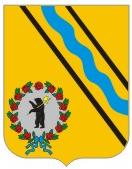                                РЕШЕНИЕ                            МУНИЦИПАЛЬНОГО СОВЕТАГОРОДСКОГО ПОСЕЛЕНИЯ ТУТАЕВ«24» июня 2015 год                                                                            № 109Приложение 1Приложение 1Приложение 1Приложение 1 к решению Муниципального Совета к решению Муниципального Совета к решению Муниципального Совета к решению Муниципального Советагородского поселения Тутаевгородского поселения Тутаевгородского поселения Тутаевгородского поселения Тутаевот «24» июня 2015 г. № 109от «24» июня 2015 г. № 109от «24» июня 2015 г. № 109от «24» июня 2015 г. № 109Прогнозируемый  общий  объем  доходов,  расходов,  дефицита  бюджета Прогнозируемый  общий  объем  доходов,  расходов,  дефицита  бюджета Прогнозируемый  общий  объем  доходов,  расходов,  дефицита  бюджета Прогнозируемый  общий  объем  доходов,  расходов,  дефицита  бюджета городского поселения  Тутаев на 2015 год и плановый период 2016 и 2017 годовгородского поселения  Тутаев на 2015 год и плановый период 2016 и 2017 годовгородского поселения  Тутаев на 2015 год и плановый период 2016 и 2017 годовгородского поселения  Тутаев на 2015 год и плановый период 2016 и 2017 годоврублейрублейПоказатели2015 год2016 год2017 годДоходы всего195 060 833116 986 000106 253 600в том числе:налоговые доходы бюджетов92 640 85878 276 00082 343 600неналоговые доходы и прочие поступления15 610 00013 710 00013 910 000безвозмездные поступления86 809 97525 000 00010 000 000Расходы всего199 560 833123 209 529111 411 794в том числе:Администрация городского поселения Тутаев196 843 863120 204 419106 106 470Управление экономики и финансов Администрации городского поселения Тутаев1 059 98100Управление городского хозяйства  Администрации городского поселения Тутаев809 98900Муниципальное казенное учреждение городская специализированная служба "Ритуал"847 00000Условно утвержденные расходы03 005 1105 305 324Результат исполнения бюджета -4 500 000-6 223 529-5 158 194(дефицит «-»,  профицит «+»)-4 500 000-6 223 529-5 158 194Приложение 2Приложение 2Приложение 2Приложение 2к решению Муниципального Советак решению Муниципального Советак решению Муниципального Советак решению Муниципального Советагородского поселения Тутаевгородского поселения Тутаевгородского поселения Тутаевгородского поселения Тутаевот «24» июня 2015 г. № 109от «24» июня 2015 г. № 109от «24» июня 2015 г. № 109от «24» июня 2015 г. № 109Прогнозируемые доходы бюджета городского поселения Тутаев в соответствии с классификацией доходов бюджетов Российской Федерации на 2015 год и плановый период 2016 и 2017 годовПрогнозируемые доходы бюджета городского поселения Тутаев в соответствии с классификацией доходов бюджетов Российской Федерации на 2015 год и плановый период 2016 и 2017 годовПрогнозируемые доходы бюджета городского поселения Тутаев в соответствии с классификацией доходов бюджетов Российской Федерации на 2015 год и плановый период 2016 и 2017 годовПрогнозируемые доходы бюджета городского поселения Тутаев в соответствии с классификацией доходов бюджетов Российской Федерации на 2015 год и плановый период 2016 и 2017 годовПрогнозируемые доходы бюджета городского поселения Тутаев в соответствии с классификацией доходов бюджетов Российской Федерации на 2015 год и плановый период 2016 и 2017 годовПрогнозируемые доходы бюджета городского поселения Тутаев в соответствии с классификацией доходов бюджетов Российской Федерации на 2015 год и плановый период 2016 и 2017 годовПрогнозируемые доходы бюджета городского поселения Тутаев в соответствии с классификацией доходов бюджетов Российской Федерации на 2015 год и плановый период 2016 и 2017 годовПрогнозируемые доходы бюджета городского поселения Тутаев в соответствии с классификацией доходов бюджетов Российской Федерации на 2015 год и плановый период 2016 и 2017 годовПрогнозируемые доходы бюджета городского поселения Тутаев в соответствии с классификацией доходов бюджетов Российской Федерации на 2015 год и плановый период 2016 и 2017 годовПрогнозируемые доходы бюджета городского поселения Тутаев в соответствии с классификацией доходов бюджетов Российской Федерации на 2015 год и плановый период 2016 и 2017 годовПрогнозируемые доходы бюджета городского поселения Тутаев в соответствии с классификацией доходов бюджетов Российской Федерации на 2015 год и плановый период 2016 и 2017 годоврублейКод бюджетной классификации РФКод бюджетной классификации РФКод бюджетной классификации РФКод бюджетной классификации РФКод бюджетной классификации РФКод бюджетной классификации РФКод бюджетной классификации РФНаименование дохода2015 год2016 год2017 годАдминистраторакод вида доходов бюджетовкод вида доходов бюджетовкод вида доходов бюджетовкод вида доходов бюджетовПодвид доходаКОСГУНаименование дохода2015 год2016 год2017 годАдминистратораГруппыПодгруппыСтатьи и   подстатьиЭлементаПодвид доходаКОСГУНаименование дохода2015 год2016 год2017 год00010000000000000000Доходы108 250 85891 986 00096 253 60000010100000000000000Налоги на прибыль, доходы32 000 00034 580 00037 500 00018210102000010000110Налог на доходы физических лиц32 000 00034 580 00037 500 00000010300000000000000Налоги  на товары (работы, услуги), реализуемые на территории РФ1 700 0001 276 0001 403 6001001 030200001000110Акцизы по подакцизным товарам (продукции), производимым на территории РФ1 700 0001 276 0001 403 60000010500000000000000Налоги на совокупный доход80 00080 00080 00018210503000010000110Единый сельскохозяйственный налог80 00080 00080 00000010600000000000000Налоги на имущество58 860 85842 340 00043 360 00018210601000000000110Налог на имущество физических лиц11 000 00011 500 00011 900 00018210606000000000110Земельный налог47 860 85830 840 00031 460 00000011100000000000000Доходы от использования имущества, находящегося в государственной и муниципальной собственности11 540 0009 740 0009 940 00000011105000000000120Доходы, получаемые в виде арендной платы либо иной  платы за передачу в возмездное пользование государственного и муниципального имущества (за исключением имущества бюджетных и автономных учреждений, а также имущества государственных и муниципальных унитарных предприятий, в том числе казенных)7 540 0007 540 0007 540 00099011105013130000120Доходы, получаемые в виде арендной платы за земельные участки, государственная собственность на которые не разграничена и которые расположены в границах  городских поселений, а также средства от продажи права на заключение договоров аренды указанных земельных участков5 334 8806 040 0006 040 00095211105013130000120Доходы, получаемые в виде арендной платы за земельные участки, государственная собственность на которые не разграничена и которые расположены в границах  городских поселений, а также средства от продажи права на заключение договоров аренды указанных земельных участков705 1200099011105025130000120Доходы, получаемые в виде арендной платы, а также средства от продажи права на заключение договоров аренды за земли, находящиеся в собственности  городских поселений (за исключением земельных участков муниципальных бюджетных и автономных учреждений).1 500 0001 500 0001 500 00099011109040000000120Прочие поступления от использования имущества, находящегося в государственной и муниципальной собственности (за исключением имущества бюджетных и автономных учреждений, а также имущества государственных и муниципальных унитарных предприятий, в том числе казенных)4 000 0002 200 0002 400 00099011109045130000120Прочие поступления от использования имущества, находящегося в собственности городских поселений  (за исключением имущества муниципальных бюджетных и автономных учреждений, а также имущества муниципальных унитарных предприятий, в том числе казенных)4 000 0002 200 0002 400 00000011300000000000000Доходы от оказания платных услуг (работ) и компенсации затрат государства100 000100 000100 00099011302995130000130Прочие доходы от компенсации затрат бюджетов городских  поселений100 000100 000100 00000011400000000000000Доходы от продажи материальных и нематериальных активов3 870 0003 870 0003 870 00000011402000000000410Доходы от реализации имущества, находящегося в государственной и муниципальной собственности (за исключением имущества бюджетных и автономных учреждений, а также имущества государственных и муниципальных унитарных предприятий, в том числе казенных)400 0000099011402053100000410Доходы от реализации иного имущества, находящегося в собственности  поселений (за исключением имущества муниципальных бюджетных и автономных учреждений, а также имущества муниципальных унитарных предприятий, в том числе казенных), в части реализации основных средств по указанному имуществу400 0000000011406000000000430Доходы от продажи земельных участков, находящихся в государственной и муниципальной собственности (за исключением земельных участков бюджетных и автономных учреждений)3 470 0003 870 0003 870 00099011406013130000430Доходы от продажи земельных участков, государственная собственность на которые не разграничена и которые расположены в границах городских  поселений2 779 6492 870 0002 870 00095211406013130000430Доходы от продажи земельных участков, государственная собственность на которые не разграничена и которые расположены в границах городских  поселений90 3510099011406025130000430Доходы от продажи земельных участков находящихся в собственности городских  поселений (за исключением земельных участков муниципальных бюджетных и автономных учреждений)600 0001 000 0001 000 00000011700000000000000Прочие неналоговые доходы100 0000099011705050130000180Прочие неналоговые доходы бюджетов  городских поселений100 0000000020000000000000000Безвозмездные поступления86 809 97525 000 00010 000 00000020200000000000000Безвозмездные поступления от других бюджетов бюджетной системы Российской Федерации86 809 97525 000 00010 000 00000020201000000000000Дотации бюджетам субъектов  Российской Федерации и муниципальных образований (межбюджетные субсидии)15 144 0000095520201001130000151Дотации бюджетам городских поселений на выравнивание бюджетной обеспеченности15 144 0000000020202000000000151Субсидии бюджетам бюджетной системы Российской Федерации (межбюджетные субсидии)71 665 97525 000 00010 000 0009902 0202008130000151Субсидии бюджетам поселений  на обеспечением жильем молодых семей800 0000099020202041130000151Субсидии бюджетам городских поселений на строительство, модернизацию, ремонт и содержание автомобильных дорог общего пользования, в том числе дорог в поселениях (за исключением автомобильных дорог федерального значения)
 (Субсидия на финансирование дорожного хозяйства)6 000 00010 000 00010 000 00099020202041130000151Субсидии бюджетам городских  поселений на строительство, модернизацию, ремонт и содержание автомобильных дорог общего пользования, в том числе дорог в поселениях (за исключением автомобильных дорог федерального значения)
(Субсидия на осуществление бюджетных инвестиций в объекты капитального строительства и реконструкции дорожного хозяйства муниципальной собственности)33 000 0000099020202078130000151Субсидии бюджетам  городских поселений на бюджетные инвестиции для модернизации объектов коммунальной инфраструктуры
(Субсидия на реализацию мероприятий по строительству и реконструкции объектов теплоснабжения и газификации)17 400 00015 000 000099020202079130000151Субсидии на переселение граждан из жилищного фонда непригодного для проживания и (или ) жилищного фонда с высоким уровнем износа8 738 9770099020202088130002151Субсидии бюджетам  городских поселений на обеспечение мероприятий по переселению граждан из аварийного жилищного фонда за счет средств, поступивших от государственной корпорации - Фонда содействия реформированию жилищно-коммунального хозяйства4 632 1730099020202089130002151Субсидии бюджетам городских  поселений на обеспечение мероприятий по переселению граждан из аварийного жилищного фонда  за счет средств бюджетов694 8260099020202999132030151Субсидия на реализацию подпрограммы "Государственная поддержка граждан, проживающих на территории ЯО, в сфере ипотечного кредитования"100 0000099020204999134011151Межбюджетные трансферты на содействие решению вопросов местного значения по обращениям депутатов Ярославской областной Думы300 00000ВСЕГО ДОХОДОВВСЕГО ДОХОДОВВСЕГО ДОХОДОВВСЕГО ДОХОДОВВСЕГО ДОХОДОВВСЕГО ДОХОДОВВСЕГО ДОХОДОВ195 060 833116 986 000106 253 600Приложение 3Приложение 3Приложение 3Приложение 3Приложение 3к решению Муниципального Советак решению Муниципального Советак решению Муниципального Советак решению Муниципального Советак решению Муниципального Советагородского поселения Тутаевгородского поселения Тутаевгородского поселения Тутаевгородского поселения Тутаевгородского поселения Тутаевот «24» июня 2015 г. № 109от «24» июня 2015 г. № 109от «24» июня 2015 г. № 109от «24» июня 2015 г. № 109от «24» июня 2015 г. № 109Расходы бюджета городского поселения Тутаев по разделам и подразделам классификации расходов бюджетов Российской Федерации на 2015 год  и плановый период 2016 и 2017 годовРасходы бюджета городского поселения Тутаев по разделам и подразделам классификации расходов бюджетов Российской Федерации на 2015 год  и плановый период 2016 и 2017 годовРасходы бюджета городского поселения Тутаев по разделам и подразделам классификации расходов бюджетов Российской Федерации на 2015 год  и плановый период 2016 и 2017 годовРасходы бюджета городского поселения Тутаев по разделам и подразделам классификации расходов бюджетов Российской Федерации на 2015 год  и плановый период 2016 и 2017 годовРасходы бюджета городского поселения Тутаев по разделам и подразделам классификации расходов бюджетов Российской Федерации на 2015 год  и плановый период 2016 и 2017 годовКодНаименование2015 год2016 год2017 год0100Общегосударственные вопросы23 607 58821 115 82021 115 8200102Функционирование высшего должностного лица субъекта Российской Федерации  и муниципального образования1 312 0001 550 0001 550 0000104Функционирование правительства Российской Федерации, высших исполнительных органов государственной власти субъектов Российской Федерации, местных администраций11 979 88610 841 88610 841 8860106Обеспечение деятельности финансовых, налоговых и таможенных органов и органов финансового (финансово-бюджетного) надзора3 264 7242 415 9562 415 9560111Резервные фонды200 000000113Другие общегосударственные вопросы6 850 9786 307 9786 307 9780400Национальная экономика76 390 20032 710 00034 076 0000408Транспорт7 990 2004 160 0004 226 0000409Дорожное хозяйство (дорожные фонды)67 500 00028 500 00029 800 0000412Другие вопросы в области национальной экономики900 00050 00050 0000500Жилищно-коммунальное хозяйство90 778 96060 655 80644 971 8570501Жилищное хозяйство30 704 84410 873 9497 400 0000502Коммунальное хозяйство35 812 27025 830 00012 920 0000503Благоустройство16 014 33216 100 00016 800 0000505Другие вопросы в области жилищно-коммунального хозяйства8 247 5147 851 8577 851 8570700Образование60 39960 39960 3990709Другие вопросы в области образования60 39960 39960 3990800Культура и кинематография1 369 6161 462 3941 562 3940801Культура1 007 2221 100 0001 200 0000804Другие вопросы в области культуры и кинематографии362 394362 394362 3941000Социальная политика3 842 857600 000600 0001001Пенсионное обеспечение300 000400 000400 0001003Социальное обеспечение населения3 142 857001006Другие вопросы в области социальной политики400 000200 000200 0001100Физическая культура и спорт1 000 000001101Физическая культура1 000 000001200Средства массовой информации1 000 000600 000600 0001202Периодическая печать и издательства1 000 000600 000600 0001300Обслуживание государственного и муниципального долга1 511 2133 000 0003 120 0001301Обслуживание  государственного внутреннего  и муниципального долга1 511 2133 000 0003 120 000ИТОГОИТОГО199 560 833120 204 419106 106 470Условно утвержденные расходыУсловно утвержденные расходы03 005 1105 305 324ВСЕГО РАСХОДОВВСЕГО РАСХОДОВ199 560 833123 209 529111 411 794ПРОФИЦИТ/ДЕФИЦИТПРОФИЦИТ/ДЕФИЦИТ-4 500 000-6 223 529-5 158 194Приложение 4Приложение 4Приложение 4Приложение 4Приложение 4Приложение 4Приложение 4Приложение 4Приложение 4Приложение 4Приложение 4Приложение 4Приложение 4Приложение 4Приложение 4 к решению Муниципального Совета к решению Муниципального Совета к решению Муниципального Совета к решению Муниципального Совета к решению Муниципального Совета к решению Муниципального Совета к решению Муниципального Совета к решению Муниципального Совета к решению Муниципального Совета к решению Муниципального Совета к решению Муниципального Совета к решению Муниципального Совета к решению Муниципального Совета к решению Муниципального Совета к решению Муниципального Советагородского поселения Тутаевгородского поселения Тутаевгородского поселения Тутаевгородского поселения Тутаевгородского поселения Тутаевгородского поселения Тутаевгородского поселения Тутаевгородского поселения Тутаевгородского поселения Тутаевгородского поселения Тутаевгородского поселения Тутаевгородского поселения Тутаевгородского поселения Тутаевгородского поселения Тутаевгородского поселения Тутаевот «24» июня 2015 г. № 109от «24» июня 2015 г. № 109от «24» июня 2015 г. № 109от «24» июня 2015 г. № 109от «24» июня 2015 г. № 109от «24» июня 2015 г. № 109от «24» июня 2015 г. № 109от «24» июня 2015 г. № 109от «24» июня 2015 г. № 109от «24» июня 2015 г. № 109от «24» июня 2015 г. № 109от «24» июня 2015 г. № 109от «24» июня 2015 г. № 109от «24» июня 2015 г. № 109от «24» июня 2015 г. № 109Ведомственная структура распределения бюджетных ассигнований по разделам, подразделам, целевым статьям, группам  видов расходов  бюджета городского поселения Тутаев на 2015 год и плановый период 2016 и 2017 годов Ведомственная структура распределения бюджетных ассигнований по разделам, подразделам, целевым статьям, группам  видов расходов  бюджета городского поселения Тутаев на 2015 год и плановый период 2016 и 2017 годов Ведомственная структура распределения бюджетных ассигнований по разделам, подразделам, целевым статьям, группам  видов расходов  бюджета городского поселения Тутаев на 2015 год и плановый период 2016 и 2017 годов Ведомственная структура распределения бюджетных ассигнований по разделам, подразделам, целевым статьям, группам  видов расходов  бюджета городского поселения Тутаев на 2015 год и плановый период 2016 и 2017 годов Ведомственная структура распределения бюджетных ассигнований по разделам, подразделам, целевым статьям, группам  видов расходов  бюджета городского поселения Тутаев на 2015 год и плановый период 2016 и 2017 годов Ведомственная структура распределения бюджетных ассигнований по разделам, подразделам, целевым статьям, группам  видов расходов  бюджета городского поселения Тутаев на 2015 год и плановый период 2016 и 2017 годов Ведомственная структура распределения бюджетных ассигнований по разделам, подразделам, целевым статьям, группам  видов расходов  бюджета городского поселения Тутаев на 2015 год и плановый период 2016 и 2017 годов Ведомственная структура распределения бюджетных ассигнований по разделам, подразделам, целевым статьям, группам  видов расходов  бюджета городского поселения Тутаев на 2015 год и плановый период 2016 и 2017 годов Ведомственная структура распределения бюджетных ассигнований по разделам, подразделам, целевым статьям, группам  видов расходов  бюджета городского поселения Тутаев на 2015 год и плановый период 2016 и 2017 годов Ведомственная структура распределения бюджетных ассигнований по разделам, подразделам, целевым статьям, группам  видов расходов  бюджета городского поселения Тутаев на 2015 год и плановый период 2016 и 2017 годов Ведомственная структура распределения бюджетных ассигнований по разделам, подразделам, целевым статьям, группам  видов расходов  бюджета городского поселения Тутаев на 2015 год и плановый период 2016 и 2017 годов Ведомственная структура распределения бюджетных ассигнований по разделам, подразделам, целевым статьям, группам  видов расходов  бюджета городского поселения Тутаев на 2015 год и плановый период 2016 и 2017 годов Ведомственная структура распределения бюджетных ассигнований по разделам, подразделам, целевым статьям, группам  видов расходов  бюджета городского поселения Тутаев на 2015 год и плановый период 2016 и 2017 годов Ведомственная структура распределения бюджетных ассигнований по разделам, подразделам, целевым статьям, группам  видов расходов  бюджета городского поселения Тутаев на 2015 год и плановый период 2016 и 2017 годов Ведомственная структура распределения бюджетных ассигнований по разделам, подразделам, целевым статьям, группам  видов расходов  бюджета городского поселения Тутаев на 2015 год и плановый период 2016 и 2017 годов Ведомственная структура распределения бюджетных ассигнований по разделам, подразделам, целевым статьям, группам  видов расходов  бюджета городского поселения Тутаев на 2015 год и плановый период 2016 и 2017 годов Ведомственная структура распределения бюджетных ассигнований по разделам, подразделам, целевым статьям, группам  видов расходов  бюджета городского поселения Тутаев на 2015 год и плановый период 2016 и 2017 годов Ведомственная структура распределения бюджетных ассигнований по разделам, подразделам, целевым статьям, группам  видов расходов  бюджета городского поселения Тутаев на 2015 год и плановый период 2016 и 2017 годов Ведомственная структура распределения бюджетных ассигнований по разделам, подразделам, целевым статьям, группам  видов расходов  бюджета городского поселения Тутаев на 2015 год и плановый период 2016 и 2017 годов Ведомственная структура распределения бюджетных ассигнований по разделам, подразделам, целевым статьям, группам  видов расходов  бюджета городского поселения Тутаев на 2015 год и плановый период 2016 и 2017 годов Ведомственная структура распределения бюджетных ассигнований по разделам, подразделам, целевым статьям, группам  видов расходов  бюджета городского поселения Тутаев на 2015 год и плановый период 2016 и 2017 годов Ведомственная структура распределения бюджетных ассигнований по разделам, подразделам, целевым статьям, группам  видов расходов  бюджета городского поселения Тутаев на 2015 год и плановый период 2016 и 2017 годов Ведомственная структура распределения бюджетных ассигнований по разделам, подразделам, целевым статьям, группам  видов расходов  бюджета городского поселения Тутаев на 2015 год и плановый период 2016 и 2017 годов Ведомственная структура распределения бюджетных ассигнований по разделам, подразделам, целевым статьям, группам  видов расходов  бюджета городского поселения Тутаев на 2015 год и плановый период 2016 и 2017 годов Ведомственная структура распределения бюджетных ассигнований по разделам, подразделам, целевым статьям, группам  видов расходов  бюджета городского поселения Тутаев на 2015 год и плановый период 2016 и 2017 годов Ведомственная структура распределения бюджетных ассигнований по разделам, подразделам, целевым статьям, группам  видов расходов  бюджета городского поселения Тутаев на 2015 год и плановый период 2016 и 2017 годов Ведомственная структура распределения бюджетных ассигнований по разделам, подразделам, целевым статьям, группам  видов расходов  бюджета городского поселения Тутаев на 2015 год и плановый период 2016 и 2017 годов Ведомственная структура распределения бюджетных ассигнований по разделам, подразделам, целевым статьям, группам  видов расходов  бюджета городского поселения Тутаев на 2015 год и плановый период 2016 и 2017 годов Ведомственная структура распределения бюджетных ассигнований по разделам, подразделам, целевым статьям, группам  видов расходов  бюджета городского поселения Тутаев на 2015 год и плановый период 2016 и 2017 годов Ведомственная структура распределения бюджетных ассигнований по разделам, подразделам, целевым статьям, группам  видов расходов  бюджета городского поселения Тутаев на 2015 год и плановый период 2016 и 2017 годов Ведомственная структура распределения бюджетных ассигнований по разделам, подразделам, целевым статьям, группам  видов расходов  бюджета городского поселения Тутаев на 2015 год и плановый период 2016 и 2017 годов Ведомственная структура распределения бюджетных ассигнований по разделам, подразделам, целевым статьям, группам  видов расходов  бюджета городского поселения Тутаев на 2015 год и плановый период 2016 и 2017 годов Ведомственная структура распределения бюджетных ассигнований по разделам, подразделам, целевым статьям, группам  видов расходов  бюджета городского поселения Тутаев на 2015 год и плановый период 2016 и 2017 годов Ведомственная структура распределения бюджетных ассигнований по разделам, подразделам, целевым статьям, группам  видов расходов  бюджета городского поселения Тутаев на 2015 год и плановый период 2016 и 2017 годов Ведомственная структура распределения бюджетных ассигнований по разделам, подразделам, целевым статьям, группам  видов расходов  бюджета городского поселения Тутаев на 2015 год и плановый период 2016 и 2017 годов Ведомственная структура распределения бюджетных ассигнований по разделам, подразделам, целевым статьям, группам  видов расходов  бюджета городского поселения Тутаев на 2015 год и плановый период 2016 и 2017 годов Ведомственная структура распределения бюджетных ассигнований по разделам, подразделам, целевым статьям, группам  видов расходов  бюджета городского поселения Тутаев на 2015 год и плановый период 2016 и 2017 годов Ведомственная структура распределения бюджетных ассигнований по разделам, подразделам, целевым статьям, группам  видов расходов  бюджета городского поселения Тутаев на 2015 год и плановый период 2016 и 2017 годов Ведомственная структура распределения бюджетных ассигнований по разделам, подразделам, целевым статьям, группам  видов расходов  бюджета городского поселения Тутаев на 2015 год и плановый период 2016 и 2017 годов Ведомственная структура распределения бюджетных ассигнований по разделам, подразделам, целевым статьям, группам  видов расходов  бюджета городского поселения Тутаев на 2015 год и плановый период 2016 и 2017 годов Ведомственная структура распределения бюджетных ассигнований по разделам, подразделам, целевым статьям, группам  видов расходов  бюджета городского поселения Тутаев на 2015 год и плановый период 2016 и 2017 годов Ведомственная структура распределения бюджетных ассигнований по разделам, подразделам, целевым статьям, группам  видов расходов  бюджета городского поселения Тутаев на 2015 год и плановый период 2016 и 2017 годов Ведомственная структура распределения бюджетных ассигнований по разделам, подразделам, целевым статьям, группам  видов расходов  бюджета городского поселения Тутаев на 2015 год и плановый период 2016 и 2017 годов Ведомственная структура распределения бюджетных ассигнований по разделам, подразделам, целевым статьям, группам  видов расходов  бюджета городского поселения Тутаев на 2015 год и плановый период 2016 и 2017 годов Ведомственная структура распределения бюджетных ассигнований по разделам, подразделам, целевым статьям, группам  видов расходов  бюджета городского поселения Тутаев на 2015 год и плановый период 2016 и 2017 годов рублейрублейрублейрублейрублейрублейрублейрублейрублейрублейрублейрублейрублейрублейрублейНаименованиеГл. распор., распорядитель, получательГл. распор., распорядитель, получательРаздел, подразделРаздел, подразделЦелевая статьяЦелевая статьяВид расходовВид расходов2015 год2015 год2015 год2016 год2016 год2017 годАдминистрация городского поселения Тутаев990990196 843 863196 843 863196 843 863120 204 419120 204 419106 106 470Функционирование высшего должностного лица субъекта Российской Федерации  и муниципального образования010201021 312 0001 312 0001 312 0001 550 0001 550 0001 550 000Непрограммные расходы бюджета40.0.000040.0.00001 312 0001 312 0001 312 0001 550 0001 550 0001 550 000Содержание Главы муниципального образования40.0.200140.0.20011 312 0001 312 0001 312 0001 550 0001 550 0001 550 000Расходы на выплаты персоналу в целях обеспечения выполнения функций государственными (муниципальными) органами, казенными учреждениями, органами управления государственными внебюджетными фондами1001001 312 0001 312 0001 312 0001 550 0001 550 0001 550 000Функционирование правительства Российской Федерации, высших исполнительных органов государственной власти субъектов Российской Федерации, местных администраций0104010411 979 88611 979 88611 979 88610 841 88610 841 88610 841 886Непрограммные расходы бюджета40.0.000040.0.000011 979 88611 979 88611 979 88610 841 88610 841 88610 841 886Центральный аппарат40.0.200240.0.20024 308 0004 308 0004 308 0003 100 0003 100 0003 100 000Расходы на выплаты персоналу в целях обеспечения выполнения функций государственными (муниципальными) органами, казенными учреждениями, органами управления государственными внебюджетными фондами1001002 658 0002 658 0002 658 0002 000 0002 000 0002 000 000Закупка товаров, работ и услуг для государственных (муниципальных) нужд2002001 550 0001 550 0001 550 0001 000 0001 000 0001 000 000Иные бюджетные ассигнования800800100 000100 000100 000100 000100 000100 000Содержание Главы Администрации городского поселения Тутаев40.0.200340.0.20031 330 0001 330 0001 330 0001 400 0001 400 0001 400 000Расходы на выплаты персоналу в целях обеспечения выполнения функций государственными (муниципальными) органами, казенными учреждениями, органами управления государственными внебюджетными фондами1001001 330 0001 330 0001 330 0001 400 0001 400 0001 400 000Межбюджетные трансферты бюджету  Тутаевского муниципального района на  осуществление части полномочий по решению вопросов местного значения в соответствии с заключенными соглашениями на содержание ОМС (Администрация ТМР)40.0.290140.0.29016 341 8866 341 8866 341 8866 341 8866 341 8866 341 886Межбюджетные трансферты5005006 341 8866 341 8866 341 8866 341 8866 341 8866 341 886Обеспечение деятельности финансовых, налоговых и таможенных органов и органов финансового (финансово-бюджетного) надзора010601062 415 9562 415 9562 415 9562 415 9562 415 9562 415 956Непрограммные расходы бюджета40.0.000040.0.00002 415 9562 415 9562 415 9562 415 9562 415 9562 415 956Межбюджетные трансферты бюджету  Тутаевского муниципального района на  осуществление части полномочий по решению вопросов местного значения в соответствии с заключенными соглашениями на содержание  ОМС  (Департамент финансов АТМР)40.0.290140.0.29012 415 9562 415 9562 415 9562 415 9562 415 9562 415 956Межбюджетные трансферты5005002 415 9562 415 9562 415 9562 415 9562 415 9562 415 956Резервные фонды01110111200 000200 000200 000000Непрограммные расходы бюджета40.0.000040.0.0000200 000200 000200 000000Резервный фонд Администрации городского поселения Тутаев40.0.201440.0.2014200 000200 000200 000000Иные бюджетные ассигнования800800200 000200 000200 000000Другие общегосударственные вопросы011301136 403 9786 403 9786 403 9786 307 9786 307 9786 307 978Непрограммные расходы бюджета40.0.000040.0.00006 403 9786 403 9786 403 9786 307 9786 307 9786 307 978Выплаты по обязательствам муниципального образования40.0.200440.0.20045 000 0005 000 0005 000 0005 000 0005 000 0005 000 000Иные бюджетные ассигнования8008005 000 0005 000 0005 000 0005 000 0005 000 0005 000 000 Ежегодная премия лицам удостоившихся звания "Почетный гражданин города Тутаева"40.0.201640.0.201696 00096 00096 000000Социальное обеспечение  и иные выплаты населению30030096 00096 00096 000000Межбюджетные трансферты бюджету  Тутаевского муниципального района на  осуществление полномочий по решению вопросов местного значения в соответствии с заключенными соглашениями на содержание  ОМС ( Департамент муниципального имущества и земельных отношений АТМР)40.0.290140.0.29011 207 9781 207 9781 207 9781 207 9781 207 9781 207 978Межбюджетные трансферты5005001 207 9781 207 9781 207 9781 207 9781 207 9781 207 978Межбюджетные трансферты бюджету  ТМР на  осуществление части полномочий по решению вопросов местного значения в соответствии с заключенными соглашениями на обеспечение мероприятий  по управлению, распоряжению имуществом, оценке недвижимости, признанию прав и регулированию отношений по  муниципальной собственности поселения40.0.290240.0.2902100 000100 000100 000100 000100 000100 000Межбюджетные трансферты500500100 000100 000100 000100 000100 000100 000Транспорт040804087 990 2007 990 2007 990 2004 160 0004 160 0004 226 000Муниципальные программы в области транспорта04.0.000004.0.00007 990 2007 990 2007 990 2004 160 0004 160 0004 226 000Муниципальная  программа «Организация грузопассажирской речной переправы через р. Волга в городском поселении Тутаев на 2015-2017 годы»04.1.000004.1.00007 390 2007 390 2007 390 2003 500 0003 500 0003 500 000Межбюджетные трансферты бюджету  ТМР на  осуществление части полномочий по решению вопросов местного значения в соответствии с заключенными соглашениями на обеспечение мероприятий  по осуществлению пассажирских перевозок на речном транспорте04.1.291604.1.29167 390 2007 390 2007 390 2003 500 0003 500 0003 500 000Межбюджетные трансферты5005007 390 2007 390 2007 390 2003 500 0003 500 0003 500 000Муниципальная  программа «Осуществление пассажирских перевозок автомобильным транспортом на территории городского поселения Тутаев на 2015-2017 годы »04.2.000004.2.0000600 000600 000600 000660 000660 000726 000Межбюджетные трансферты бюджету  ТМР на  осуществление части полномочий по решению вопросов местного значения в соответствии с заключенными соглашениями на обеспечение мероприятий  по осуществлению пассажирских перевозок на автомобильном транспорте04.2.291704.2.2917600 000600 000600 000660 000660 000726 000Межбюджетные трансферты500500600 000600 000600 000660 000660 000726 000Дорожное хозяйство (дорожные фонды)0409040967 500 00067 500 00067 500 00028 500 00028 500 00029 800 000Муниципальные программы в области дорожного хозяйства 05.0.000005.0.000067 500 00067 500 00067 500 00028 500 00028 500 00029 800 000Муниципальная программа  «Ремонт и содержание автомобильных дорог общего  пользования местного значения на территории городского поселения Тутаев на 2015-2017 годы »05.1.000005.1.000065 700 00065 700 00065 700 00027 200 00027 200 00028 000 000Межбюджетные трансферты бюджету  ТМР на  осуществление части полномочий по решению вопросов местного значения в соответствии с заключенными соглашениями на обеспечение мероприятий в области дорожного хозяйства на строительство и  модернизацию автомобильных дорог05.1.290705.1.29075 856 3125 856 3125 856 312000Межбюджетные трансферты5005005 856 3125 856 3125 856 312000Межбюджетные трансферты бюджету  ТМР на  осуществление части полномочий по решению вопросов местного значения в соответствии с заключенными соглашениями на обеспечение мероприятий в области дорожного хозяйства на ремонт и содержание автомобильных дорог05.1.290805.1.290820 843 68820 843 68820 843 68817 200 00017 200 00018 000 000Межбюджетные трансферты50050020 843 68820 843 68820 843 68817 200 00017 200 00018 000 000Межбюджетные трансферты бюджету  ТМР на  осуществление части полномочий по решению вопросов местного значения в соответствии с заключенными соглашениями на финансирование дорожного хозяйства(обл.ср-ва)05.1.724405.1.72446 000 0006 000 0006 000 00010 000 00010 000 00010 000 000Межбюджетные трансферты5005006 000 0006 000 0006 000 00010 000 00010 000 00010 000 000Межбюджетные трансферты бюджету  ТМР на  осуществление части полномочий по решению вопросов местного значения в соответствии с заключенными соглашениями на осуществление бюджетных инвестиций в объекты капитального строительства и реконструкцию дорожного хозяйства муниципальной собственности (обл.ср-ва)05.1.724705.1.724733 000 00033 000 00033 000 000000Межбюджетные трансферты50050033 000 00033 000 00033 000 000000Муниципальная  программа  «Повышение безопасности дорожного движения в городском поселении Тутаев на 2015-2017 годы»05.2.000005.2.00001 800 0001 800 0001 800 0001 300 0001 300 0001 800 000Межбюджетные трансферты бюджету  ТМР на  осуществление части полномочий по решению вопросов местного значения в соответствии с заключенными соглашениями на обеспечение мероприятий в области дорожного хозяйства  по повышению безопасности дорожного движения05.2.290905.2.29091 800 0001 800 0001 800 0001 300 0001 300 0001 800 000Межбюджетные трансферты5005001 800 0001 800 0001 800 0001 300 0001 300 0001 800 000Другие вопросы в области национальной экономики04120412900 000900 000900 00050 00050 00050 000Непрограммные расходы бюджета40.0.000040.0.0000700 000700 000700 00050 00050 00050 000Мероприятия по  землеустройству и землепользованию, определение кадастровой стоимости и приобретению прав собственности40.0.201840.0.2018150 000150 000150 000000Закупка товаров, работ и услуг для государственных (муниципальных) нужд200200150 000150 000150 000000Межбюджетные трансферты бюджету  ТМР на  осуществление части полномочий по решению вопросов местного значения в соответствии с заключенными соглашениями на обеспечение мероприятий  по землеустройству и землепользованию, по определению кадастровой стоимости и приобретению прав собственности40.0.292740.0.2927350 000350 000350 00050 00050 00050 000Межбюджетные трансферты500500350 000350 000350 00050 00050 00050 000Межбюджетные трансферты бюджету  ТМР на  осуществление части полномочий по решению вопросов местного значения в соответствии с заключенными соглашениями на обеспечение мероприятий по внесению изменений в документы территориального планирования40.0.292840.0.2928200 000200 000200 000000Межбюджетные трансферты500500200 000200 000200 000000Муниципальные  программы в области развития малого и среднего предпринимательства06.0.000006.0.0000200 000200 000200 000000Городская целевая программа развития субъектов малого и среднего предпринимательства в городском поселении Тутаев Ярославской области на 2013-2015 годы06.1.000006.1.0000200 000200 000200 000000Межбюджетные трансферты бюджету  ТМР на  осуществление части полномочий по решению вопросов местного значения в соответствии с заключенными соглашениями на обеспечение мероприятий для развития  субъектов малого и среднего предпринимательства06.1.293306.1.2933200 000200 000200 000000Межбюджетные трансферты500500200 000200 000200 000000Жилищное хозяйство0501050130 704 84430 704 84430 704 84410 873 94910 873 9497 400 000Непрограммные расходы бюджета40.0.000040.0.00008 501 3878 501 3878 501 3878 063 1498 063 1495 500 000 Взнос на капитальный  ремонт жилых помещений муниципального жилищного фонда40.0.201340.0.20135 000 0005 000 0005 000 0005 500 0005 500 0005 500 000Закупка товаров, работ и услуг для государственных (муниципальных) нужд2002005 000 0005 000 0005 000 0005 500 0005 500 0005 500 000Долевое финансирование мероприятий на адаптацию объектов  жилищного фонда  в рамках  ОЦП "Доступная среда" 40.0.202140.0.202160 00060 00060 000000Иные бюджетные ассигнования80080060 00060 00060 000000Межбюджетные трансферты бюджету  ТМР на  осуществление части полномочий по решению вопросов местного значения в соответствии с заключенными соглашениями на обеспечение мероприятий в области благоустройства40.0.292640.0.29261 500 0001 500 0001 500 0002 563 1492 563 1490Межбюджетные трансферты5005001 500 0001 500 0001 500 0002 563 1492 563 1490Межбюджетные трансферты бюджету  ТМР на  осуществление части полномочий по решению вопросов местного значения  в соответствии с заключенными соглашениями на  обеспечение мероприятий по реконструкции и капитальному ремонту муниципального жилищного фонда 40.0.293740.0.29371 391 3871 391 3871 391 387000Межбюджетные трансферты5005001 391 3871 391 3871 391 387000Межбюджетные трансферты бюджету  ТМР на  осуществление части полномочий по решению вопросов местного значения  в соответствии с заключенными соглашениями на  обеспечение мероприятий по начислению и сбору платы  за найм муниципального жилищного фонда40.0.294340.0.2943550 000550 000550 000000Межбюджетные трансферты500500550 000550 000550 000000Муниципальные  программы в области жилищного хозяйства07.0.000007.0.000022 203 45722 203 45722 203 4572 810 8002 810 8001 900 000Муниципальная программа "Переселение граждан из аварийного жилищного фонда городского поселения Тутаев на 2014-2015 годы"07.5.000007.5.000010 272 64010 272 64010 272 640000Межбюджетные трансферты бюджету  ТМР на  осуществление части полномочий по решению вопросов местного значения в соответствии с заключенными соглашениями на обеспечение мероприятий по переселению граждан из аварийного жилищного фонда за счет средств бюджета поселения07.5.291407.5.29144 173 6134 173 6134 173 613000Межбюджетные трансферты5005004 173 6134 173 6134 173 613000Межбюджетные трансферты бюджету  ТМР на  осуществление части полномочий по решению вопросов местного значения  в соответствии с заключенными соглашениями  на обеспечение мероприятий по переселению граждан из аварийного жилищного фонда за счет средств, поступивших от государственной корпорации - Фонда содействия реформированию жилищно-коммунального хозяйства, в рамках муниципальной   программы "Переселение граждан из аварийного жилищного фонда городского поселения Тутаев  на 2014-2015 годы.07.5.950207.5.95024 632 1734 632 1734 632 173000Межбюджетные трансферты5005004 632 1734 632 1734 632 173Межбюджетные трансферты бюджету  ТМР на  осуществление части полномочий по решению вопросов местного значения  в соответствии с заключенными соглашениями на обеспечение мероприятий по переселению граждан из аварийного жилищного фонда, за счет средств  бюджетов, в рамках муниципальной   программы "Переселение граждан из аварийного жилищного фонда городского поселения Тутаев  на 2014-2015 годы.07.5.960207.5.96021 466 8551 466 8551 466 855000Межбюджетные трансферты5005001 466 8551 466 8551 466 855000Муниципальная  программа "Развитие лифтового хозяйства в городском поселении Тутаев  на 2015 -2024 годы"07.7.000007.7.00001 500 0001 500 0001 500 0001 750 0001 750 0001 900 000Межбюджетные трансферты бюджету  ТМР на  осуществление части полномочий по решению вопросов местного значения  в соответствии с заключенными соглашениями на  обеспечение мероприятий по реконструкции и капитальному ремонту муниципального жилищного фонда 07.7.293707.7.29371 500 0001 500 0001 500 0001 750 0001 750 0001 900 000Межбюджетные трансферты5005001 500 0001 500 0001 500 0001 750 0001 750 0001 900 000Муниципальная программа " Переселение граждан из жилищного фонда признанного непригодным для проживания, и (или) с высоким уровнем износа в городском поселении Тутаев"07.9.000007.9.000010 430 81710 430 81710 430 8171 060 8001 060 8000Межбюджетные трансферты бюджету  ТМР на  осуществление части полномочий по решению вопросов местного значения  в соответствии с заключенными соглашениями на  обеспечение мероприятий по переселению граждан из жилищного фонда непригодного для проживания, с высоким уровнем износа за счет средств бюджета поселения07.9.294007.9.29401 691 8401 691 8401 691 8401 060 8001 060 8000Межбюджетные трансферты5005001 691 8401 691 8401 691 8401 060 8001 060 8000Межбюджетные трансферты бюджету  ТМР на  осуществление части полномочий по решению вопросов местного значения  в соответствии с заключенными соглашениями на  реализацию мероприятий по переселению граждан из жилищного фонда непригодного для проживания, с высоким уровнем износа за счет областных средств07.09.712107.09.71218 738 9778 738 9778 738 977000Межбюджетные трансферты5005008 738 9778 738 9778 738 977000Коммунальное хозяйство0502050235 812 27035 812 27035 812 27025 830 00025 830 00012 920 000Муниципальные программы в области коммунального хозяйства08.0.000008.0.000026 746 40026 746 40026 746 40020 000 00020 000 0003 000 000Муниципальная  программа  «Комплексная программа модернизации и реформирования ЖКХ городского поселения Тутаев».08.1.000008.1.000025 475 00025 475 00025 475 00020 000 00020 000 0003 000 000Межбюджетные трансферты бюджету  ТМР на  осуществление части полномочий по решению вопросов местного значения в соответствии с заключенными соглашениями на обеспечение мероприятий по строительству и реконструкции объектов  газификации 08.1.290608.1.29068 075 0008 075 0008 075 0005 000 0005 000 0003 000 000Межбюджетные трансферты5005008 075 0008 075 0008 075 0005 000 0005 000 0003 000 000Межбюджетные трансферты бюджету  ТМР на  осуществление части полномочий по решению вопросов местного значения в соответствии с заключенными соглашениями на реализацию мероприятий по строительству и реконструкции объектов теплоснабжения и газификации (обл.ср-ва)08.1.720108.1.720117 400 00017 400 00017 400 00015 000 00015 000 0000Межбюджетные трансферты50050017 400 00017 400 00017 400 00015 000 00015 000 0000Муниципальная программа "Обеспечение надежного теплоснабжения на территории городского поселения Тутаев"  на 2015-2017 годы08.2.000008.2.00001 271 4001 271 4001 271 400000Межбюджетные трансферты бюджету  ТМР на  осуществление части полномочий по решению вопросов местного значения в соответствии с заключенными соглашениями на обеспечение мероприятий,  связанные с выполнением полномочий ОМС МО  по тепло-, водоснабжению и водоотведению08.2.290308.2.29031 271 4001 271 4001 271 400000Межбюджетные трансферты5005001 271 4001 271 4001 271 400000Непрограммные расходы бюджета40.0.000040.0.00009 065 8709 065 8709 065 8705 830 0005 830 0009 920 000Расходы на реализацию мероприятий по  разработке и экспертизе проектно-сметной документации  по строительству объектов коммунальной инфраструктуры40.0.200740.0.2007000003 500 000Закупка товаров, работ и услуг для государственных (муниципальных) нужд200200000003 500 000Межбюджетные трансферты бюджету  ТМР на  осуществление части полномочий по решению вопросов местного значения в соответствии с заключенными соглашениями на обеспечение мероприятий на строительство и реконструкцию объектов водоснабжения и водоотведения40.0.290440.0.29041 000 0001 000 0001 000 000000Межбюджетные трансферты5005001 000 0001 000 0001 000 000000Межбюджетные трансферты бюджету  ТМР на  осуществление части полномочий по решению вопросов местного значения в соответствии с заключенными соглашениями на обеспечение мероприятий  по строительству и реконструкции объектов теплоснабжения 40.0.290540.0.29051 500 0001 500 0001 500 000000Межбюджетные трансферты5005001 500 0001 500 0001 500 000000Межбюджетные трансферты бюджету  ТМР на  осуществление части полномочий по решению вопросов местного значения в соответствии с заключенными соглашениями на обеспечение мероприятий по организации населению услуг бань в общих отделениях40.0.292040.0.29206 565 8706 565 8706 565 8705 830 0005 830 0006 420 000Межбюджетные трансферты5005006 565 8706 565 8706 565 8705 830 0005 830 0006 420 000Благоустройство0503050315 200 00015 200 00015 200 00016 100 00016 100 00016 800 000Непрограммные расходы бюджета40.0.000040.0.00008 000 0008 000 0008 000 0009 000 0009 000 0009 200 000Межбюджетные трансферты бюджету  ТМР на  осуществление части полномочий по решению вопросов местного значения в соответствии с заключенными соглашениями на обеспечение мероприятий по уличному  освещению40.0.292340.0.29237 700 0007 700 0007 700 0009 000 0009 000 0009 200 000Межбюджетные трансферты5005007 700 0007 700 0007 700 0009 000 0009 000 0009 200 000Межбюджетные трансферты бюджету  ТМР на  осуществление части полномочий по решению вопросов местного значения  в соответствии с заключенными соглашениями на  содействие решению вопросов местного значения по обращениям депутатов Ярославской областной Думы40.0.744340.0.7443300 000300 000300 000000Межбюджетные трансферты500500300 000300 000300 000000Муниципальные  программы в области благоустройства09.0.000009.0.00007 200 0007 200 0007 200 0007 100 0007 100 0007 600 000Муниципальная  программа «Техническое содержание, текущий и капитальный ремонт сетей уличного освещения на территории городского поселения Тутаев на 2015-2017 годы».09.1.000009.1.00001 700 0001 700 0001 700 0002 200 0002 200 0002 400 000Межбюджетные трансферты бюджету  ТМР на  осуществление части полномочий по решению вопросов местного значения в соответствии с заключенными соглашениями на обеспечение мероприятий по техническому  содержанию, текущему и капитальному  ремонту  сетей уличного  освещения09.1.292409.1.29241 700 0001 700 0001 700 0002 200 0002 200 0002 400 000Межбюджетные трансферты5005001 700 0001 700 0001 700 0002 200 0002 200 0002 400 000Муниципальная  программа «Благоустройство и озеленение территории городского поселения Тутаев на 2015-2017 годы»09.2.000009.2.00004 400 0004 400 0004 400 0003 000 0003 000 0003 300 000Межбюджетные трансферты бюджету  ТМР на  осуществление части полномочий по решению вопросов местного значения в соответствии с заключенными соглашениями на обеспечение мероприятий в области благоустройства09.2.292609.2.29264 400 0004 400 0004 400 0003 000 0003 000 0003 300 000Межбюджетные трансферты5005004 400 0004 400 0004 400 0003 000 0003 000 0003 300 000Муниципальная  программа  «Организация и развитие ритуальных услуг и мест захоронения в городском поселении Тутаев» на 2015 -2017 годы09.3.000009.3.00001 100 0001 100 0001 100 0001 900 0001 900 0001 900 000Межбюджетные трансферты бюджету  ТМР на  осуществление части полномочий по решению вопросов местного значения в соответствии с заключенными соглашениями на обеспечение мероприятий по организации ритуальных услуг и содержание мест захоронения09.3.293109.3.29311 100 0001 100 0001 100 0001 900 0001 900 0001 900 000Межбюджетные трансферты5005001 100 0001 100 0001 100 0001 900 0001 900 0001 900 000Другие вопросы в области жилищно-коммунального хозяйства050505057 851 8577 851 8577 851 8577 851 8577 851 8577 851 857Непрограммные расходы бюджета40.0.000040.0.00007 851 8577 851 8577 851 8577 851 8577 851 8577 851 857Межбюджетные трансферты бюджету  Тутаевского муниципального района на  осуществление части полномочий по решению вопросов местного значения в соответствии с заключенными соглашениями на содержание  персонала Департамента ЖКХ и строительства АТМР40.0.290140.0.29017 851 8577 851 8577 851 8577 851 8577 851 8577 851 857Межбюджетные трансферты5005007 851 8577 851 8577 851 8577 851 8577 851 8577 851 857Другие вопросы в области образования0709070960 39960 39960 39960 39960 39960 399Непрограммные расходы бюджета40.0.000040.0.000060 39960 39960 39960 39960 39960 399Межбюджетные трансферты бюджету  Тутаевского муниципального района на  осуществление части полномочий по решению вопросов местного значения в соответствии с заключенными соглашениями на содержание  ОМС ( Департамент образования АТМР40.0.290140.0.290160 39960 39960 39960 39960 39960 399Межбюджетные трансферты50050060 39960 39960 39960 39960 39960 399Культура080108011 007 2221 007 2221 007 2221 100 0001 100 0001 200 000Муниципальные  программы в области культуры11.0.000011.0.00001 007 2221 007 2221 007 2221 100 0001 100 0001 200 000Муниципальная программа «Развитие культуры в городском поселении Тутаев на 2014-2016 годы»11.1.000011.1.00007 2227 2227 222000Расходы на реализацию мероприятий в рамках  муниципальной программы «Развитие культуры в городском поселении Тутаев на 2014-2016 годы»11.1.201711.1.20177 2227 2227 222000Закупка товаров, работ и услуг для государственных (муниципальных) нужд2002007 2227 2227 222000Муниципальная  программа «Организация общегородских культурно-досуговых мероприятий в городском поселении Тутаев на 2015-2017 годы»11.2.000011.2.00001 000 0001 000 0001 000 0001 100 0001 100 0001 200 000Межбюджетные трансферты бюджету  Тутаевского муниципального района на  осуществление части полномочий по решению вопросов местного значения в соответствии с заключенными соглашениями на обеспечение  культурно-досуговых мероприятий11.2.292111.2.29211 000 0001 000 0001 000 0001 100 0001 100 0001 200 000Межбюджетные трансферты5005001 000 0001 000 0001 000 0001 100 0001 100 0001 200 000Другие вопросы в области культуры и кинематографии08040804362 394362 394362 394362 394362 394362 394Непрограммные расходы бюджета40.0.000040.0.0000362 394362 394362 394362 394362 394362 394Межбюджетные трансферты бюджету  Тутаевского муниципального района на  осуществление части полномочий по решению вопросов местного значения в соответствии с заключенными соглашениями на содержание ОМС  (Департамент культуры, туризма и молодежной политики АТМР)40.0.290140.0.2901362 394362 394362 394362 394362 394362 394Межбюджетные трансферты500500362 394362 394362 394362 394362 394362 394Пенсионное обеспечение10011001300 000300 000300 000400 000400 000400 000Непрограммные расходы бюджета40.0.000040.0.0000300 000300 000300 000400 000400 000400 000Доплаты к пенсиям,  дополнительное пенсионное обеспечение муниципальных служащих городского поселения Тутаев40.0.201040.0.2010300 000300 000300 000400 000400 000400 000Социальное обеспечение  и иные выплаты населению300300300 000300 000300 000400 000400 000400 000Социальное обеспечение населения100310033 142 8573 142 8573 142 857000Муниципальные  программы в области социального обеспечения населения13.0.000013.0.00003 142 8573 142 8573 142 857000Муниципальная  программа "Предоставление молодым семьям социальных выплат на приобретение(строительство) жилья на 2013-2015 годы"13.1.000013.1.00002 300 0002 300 0002 300 000000Межбюджетные трансферты бюджету  Тутаевского муниципального района на  осуществление части полномочий по решению вопросов местного значения в соответствии с заключенными соглашениями на обеспечение мероприятий обеспечение мероприятий по улучшению жилищных условий молодых семей , проживающих и на территории Ярославской области13.1.291313.1.29131 500 0001 500 0001 500 000000Межбюджетные трансферты5005001 500 0001 500 0001 500 000000Межбюджетные трансферты бюджету  Тутаевского муниципального района на  осуществление части полномочий по решению вопросов местного значения в соответствии с заключенными соглашениями на  реализацию мероприятий по господдержке молодых семей Ярославской области в приобретении (строительстве) жилья13.1.711913.1.7119800 000800 000800 000Межбюджетные трансферты500500800 000800 000800 000000Муниципальная программа "Поддержка граждан, проживающих на территории городского поселения Тутаев Тутаевского муниципального района Ярославской области, в сфере ипотечного жилищного кредитования" на 2014-2015 годы13.2.000013.2.0000842 857842 857842 857000Межбюджетные трансферты бюджету  Тутаевского муниципального района на  осуществление части полномочий по решению вопросов местного значения в соответствии с заключенными соглашениями на обеспечение мероприятий в сфере ипотечного  жилищного кредитования13.2.291513.2.2915742 857742 857742 857000Межбюджетные трансферты500500742 857742 857742 857000Межбюджетные трансферты бюджету  Тутаевского муниципального района на  осуществление части полномочий по решению вопросов местного значения в соответствии с заключенными соглашениями нана реализацию задачи по государственной поддержке граждан, проживающих на территории Ярославской области, в сфере ипотечного жилищного кредитования13.2.712313.2.7123100 000100 000100 000000Межбюджетные трансферты500500100 000100 000100 000000Другие вопросы в области социальной политики10061006400 000400 000400 000200 000200 000200 000Непрограммные расходы бюджета40.0.000040.0.0000400 000400 000400 000200 000200 000200 000Межбюджетные трансферты бюджету  Тутаевского муниципального района на  осуществление части полномочий по решению вопросов местного значения в соответствии с заключенными соглашениями на обеспечение деятельности общественных организаций40.0.293540.0.2935400 000400 000400 000200 000200 000200 000Межбюджетные трансферты500500400 000400 000400 000200 000200 000200 000Физическая культура и спорт110111011 000 0001 000 0001 000 000000Непрограммные расходы бюджета40.0.000040.0.00001 000 0001 000 0001 000 000000Межбюджетные трансферты бюджету  ТМР на  осуществление части полномочий по решению вопросов местного значения  в соответствии с заключенными соглашениями на  обеспечение мероприятий по строительству  спортивных объектов40.0.294240.0.29421 000 0001 000 0001 000 000000Межбюджетные трансферты5005001 000 0001 000 0001 000 000000Периодическая печать и издательства120212021 000 0001 000 0001 000 000600 000600 000600 000Непрограммные расходы бюджета40.0.000040.0.00001 000 0001 000 0001 000 000600 000600 000600 000Субсидия  периодическим печатным изданиям40.0.201140.0.2011400 000400 000400 000000Предоставление субсидий бюджетным, автономным учреждениям и иным некоммерческим организациям600600400 000400 000400 000000Межбюджетные трансферты бюджету  Тутаевского муниципального района на  осуществление части полномочий по решению вопросов местного значения в соответствии с заключенными соглашениями на обеспечение мероприятий по поддержке СМИ40.0.293640.0.2936600 000600 000600 000600 000600 000600 000Межбюджетные трансферты500500600 000600 000600 000600 000600 000600 000Обслуживание государственного  внутреннего  и муниципального долга130113011 300 0001 300 0001 300 0003 000 0003 000 0003 120 000Непрограммные расходы бюджета40.0.000040.0.00001 300 0001 300 0001 300 0003 000 0003 000 0003 120 000Обслуживание внутренних долговых обязательств40.0.201240.0.20121 300 0001 300 0001 300 0003 000 0003 000 0003 120 000Обслуживание (государственного) муниципального долга7007001 300 0001 300 0001 300 0003 000 0003 000 0003 120 000Управление экономики и финансов администрации городского поселения Тутаев9919911 059 9811 059 9811 059 981000Обеспечение деятельности финансовых, налоговых и таможенных органов и органов финансового (финансово-бюджетного) надзора01060106848 768848 768848 768000Непрограммные расходы бюджета40.0.000040.0.0000848 768848 768848 768000Центральный аппарат40.0.200240.0.2002848 768848 768848 768000Расходы на выплаты персоналу в целях обеспечения выполнения функций государственными (муниципальными) органами, казенными учреждениями, органами управления государственными внебюджетными фондами100100630 348630 348630 348000Закупка товаров, работ и услуг для государственных (муниципальных) нужд200200216 220216 220216 220000Иные бюджетные ассигнования8008002 2002 2002 200000Обслуживание государственного  внутреннего  и муниципального долга13011301211 213211 213211 213000Непрограммные расходы бюджета40.0.000040.0.0000211 213211 213211 213000Обслуживание внутренних долговых обязательств40.0.201240.0.2012211 213211 213211 213000Обслуживание (государственного) муниципального долга700700211 213211 213211 213000Управление городского хозяйства администрации городского поселения Тутаев992992809 989809 989809 989000Коммунальное хозяйство05020502000000Непрограммные расходы бюджета40.0.000040.0.0000000000Мероприятия в области коммунального хозяйства40.0.200640.0.2006000000Закупка товаров, работ и услуг для государственных (муниципальных) нужд200200000000Благоустройство05030503414 332414 332414 332000Непрограммные расходы бюджета40.0.000040.0.0000414 332414 332414 332000Расходы на уличное освещение40.0.200840.0.2008414 332414 332414 332000Закупка товаров, работ и услуг для государственных (муниципальных) нужд200200414 332414 332414 332000Другие вопросы в области жилищно-коммунального хозяйства05050505395 657395 657395 657000Непрограммные расходы бюджета40.0.000040.0.0000395 657395 657395 657000Центральный аппарат40.0.200240.0.2002395 657395 657395 657000Расходы на выплаты персоналу в целях обеспечения выполнения функций государственными (муниципальными) органами, казенными учреждениями, органами управления государственными внебюджетными фондами100100297 186297 186297 186000Закупка товаров, работ и услуг для государственных (муниципальных) нужд20020097 54097 54097 540000Иные бюджетные ассигнования800800931931931000Муниципальное казенное учреждение городская специализированная служба "Ритуал"997997847 000847 000847 000000Другие общегосударственные вопросы01130113447 000447 000447 000000Непрограммные расходы бюджета40.0.000040.0.0000447 000447 000447 000000Обеспечение деятельности подведомственных учреждений40.0.200540.0.2005447 000447 000447 000000Расходы на выплаты персоналу в целях обеспечения выполнения функций государственными (муниципальными) органами, казенными учреждениями, органами управления государственными внебюджетными фондами100100334 000334 000334 000000Закупка товаров, работ и услуг для государственных (муниципальных) нужд200200108 000108 000108 000000Иные бюджетные ассигнования8008005 0005 0005 000000Благоустройство05030503400 000400 000400 000000Муниципальные  программы в области благоустройства09.0.000009.0.0000400 000400 000400 000000Муниципальная  программа  «Организация и развитие ритуальных услуг и мест захоронения в городском поселении Тутаев» на 2015 -2017 годы09.3.000009.3.0000400 000400 000400 000000Расходы на обеспечение мероприятий по содержанию  мест захоронений и  организацию ритуальных услуги09.3.201509.3.2015400 000400 000400 000000Закупка товаров, работ и услуг для государственных (муниципальных) нужд200200400 000400 000400 000000ИТОГО199 560 833199 560 833199 560 833120 204 419120 204 419106 106 470Условно утвержденные расходы3 005 1103 005 1105 305 324ВСЕГО199 560 833199 560 833199 560 833123 209 529123 209 529111 411 794Приложение 5
 к решению Муниципального Совета
городского поселения Тутаев
от «24» июня 2015 г. № 109Приложение 5
 к решению Муниципального Совета
городского поселения Тутаев
от «24» июня 2015 г. № 109Приложение 5
 к решению Муниципального Совета
городского поселения Тутаев
от «24» июня 2015 г. № 109Распределение бюджетных ассигнований бюджета городского поселения Тутаев по целевым статьям (муниципальным программам и непрограммным направлениям деятельности), группам видов расходов на 2015 годРаспределение бюджетных ассигнований бюджета городского поселения Тутаев по целевым статьям (муниципальным программам и непрограммным направлениям деятельности), группам видов расходов на 2015 годРаспределение бюджетных ассигнований бюджета городского поселения Тутаев по целевым статьям (муниципальным программам и непрограммным направлениям деятельности), группам видов расходов на 2015 годРаспределение бюджетных ассигнований бюджета городского поселения Тутаев по целевым статьям (муниципальным программам и непрограммным направлениям деятельности), группам видов расходов на 2015 годРаспределение бюджетных ассигнований бюджета городского поселения Тутаев по целевым статьям (муниципальным программам и непрограммным направлениям деятельности), группам видов расходов на 2015 годРаспределение бюджетных ассигнований бюджета городского поселения Тутаев по целевым статьям (муниципальным программам и непрограммным направлениям деятельности), группам видов расходов на 2015 годРаспределение бюджетных ассигнований бюджета городского поселения Тутаев по целевым статьям (муниципальным программам и непрограммным направлениям деятельности), группам видов расходов на 2015 годРаспределение бюджетных ассигнований бюджета городского поселения Тутаев по целевым статьям (муниципальным программам и непрограммным направлениям деятельности), группам видов расходов на 2015 годРаспределение бюджетных ассигнований бюджета городского поселения Тутаев по целевым статьям (муниципальным программам и непрограммным направлениям деятельности), группам видов расходов на 2015 годРаспределение бюджетных ассигнований бюджета городского поселения Тутаев по целевым статьям (муниципальным программам и непрограммным направлениям деятельности), группам видов расходов на 2015 годРаспределение бюджетных ассигнований бюджета городского поселения Тутаев по целевым статьям (муниципальным программам и непрограммным направлениям деятельности), группам видов расходов на 2015 годРаспределение бюджетных ассигнований бюджета городского поселения Тутаев по целевым статьям (муниципальным программам и непрограммным направлениям деятельности), группам видов расходов на 2015 годрублейНаименованиеКодКодСуммаСуммаСуммаНаименованиецелевая  статьягруппа вида расходовВсего на годв том числе за счет средствв том числе за счет средствНаименованиецелевая  статьягруппа вида расходовВсего на годгородского бюджетадругих бюджетов бюджетной системы РФПрограммные расходы бюджета136 390 135,7665 024 160,3871 365 975,38Муниципальные программы в области транспорта04 0 00007 990 200,007 990 200,000,00Муниципальная программа «Организация грузопассажирской речной переправы через р. Волга в городском поселении Тутаев на 2015-2017 годы»04 1 00007 390 200,007 390 200,000,00Межбюджетные трансферты бюджету  ТМР на  осуществление части полномочий по решению вопросов местного значения в соответствии с заключенными соглашениями на обеспечение мероприятий  по осуществлению пассажирских перевозок на речном транспорте04.1.29165007 390 200,007 390 200,000,00Муниципальная  программа «Осуществление пассажирских перевозок автомобильным транспортом на территории городского поселения Тутаев на 2015-2017годы»04 2 0000600 000,00600 000,000,00Межбюджетные трансферты бюджету  ТМР на  осуществление части полномочий по решению вопросов местного значения в соответствии с заключенными соглашениями на обеспечение мероприятий  по осуществлению пассажирских перевозок на автомобильном транспорте04.2.2917500600 000,00600 000,000,00Муниципальные  программы в области дорожного хозяйства 05 0 000067 500 000,0028 500 000,0039 000 000,00Муниципальная программа «Ремонт и содержание автомобильных дорог общего  пользования местного значения на территории городского поселения Тутаев на 2015-2017годы.»05 1 000065 700 000,0026 700 000,0039 000 000,00Межбюджетные трансферты бюджету  ТМР на  осуществление части полномочий по решению вопросов местного значения в соответствии с заключенными соглашениями на обеспечение мероприятий в области дорожного хозяйства на строительство и  модернизацию автомобильных дорог05.1.29075005 856 312,005 856 312,000,00Межбюджетные трансферты бюджету  ТМР на  осуществление части полномочий по решению вопросов местного значения в соответствии с заключенными соглашениями на обеспечение мероприятий в области дорожного хозяйства на ремонт и содержание автомобильных дорог05.1.290850020 843 688,0020 843 688,000,00Межбюджетные трансферты бюджету  ТМР на  осуществление части полномочий по решению вопросов местного значения в соответствии с заключенными соглашениями на финансирование дорожного хозяйства(обл.ср-ва)05.1.72445006 000 000,000,006 000 000,00Межбюджетные трансферты бюджету  ТМР на  осуществление части полномочий по решению вопросов местного значения в соответствии с заключенными соглашениями на осуществление бюджетных инвестиций в объекты капитального строительства и реконструкцию дорожного хозяйства муниципальной собственности (обл.ср-ва)05.1.724750033 000 000,000,0033 000 000,00 Муниципальная  программа «Повышение безопасности дорожного движения в городском поселении Тутаев на 2015-2017годы».05 2 00001 800 000,001 800 000,000,00Межбюджетные трансферты бюджету  ТМР на  осуществление части полномочий по решению вопросов местного значения в соответствии с заключенными соглашениями на обеспечение мероприятий в области дорожного хозяйства  по повышению безопасности дорожного движения05.2.29095001 800 000,001 800 000,000,00Муниципальные  программы в области развития малого и среднего предпринимательства06 0 0000200 000,00200 000,000,00Городская целевая программа развития субъектов малого и среднего предпринимательства в городском поселении Тутаев Ярославской области на 2013-2015 годы06 1 0000200 000,00200 000,000,00Межбюджетные трансферты бюджету  ТМР на  осуществление части полномочий по решению вопросов местного значения в соответствии с заключенными соглашениями на обеспечение мероприятий для развития  субъектов малого и среднего предпринимательства06.1.2933500200 000,00200 000,000,00Муниципальные  программы в области жилищного хозяйства07 0 000022 203 456,638 137 481,2514 065 975,38Муниципальная   программа "Переселение граждан из аварийного жилищного фонда городского поселения Тутаев на 2014-2015 годы."07 5 000010 272 639,634 945 641,255 326 998,38Межбюджетные трансферты бюджету  ТМР на  осуществление части полномочий по решению вопросов местного значения в соответствии с заключенными соглашениями на обеспечение мероприятий по переселению граждан из аварийного жилищного фонда за счет средств бюджета поселения07.5.29145004 173 612,504 173 612,500,00Межбюджетные трансферты бюджету  ТМР на  осуществление части полномочий по решению вопросов местного значения  в соответствии с заключенными соглашениями  на обеспечение мероприятий по переселению граждан из аварийного жилищного фонда за счет средств, поступивших от государственной корпорации - Фонда содействия реформированию жилищно-коммунального хозяйства, в рамках муниципальной   программы "Переселение граждан из аварийного жилищного фонда городского поселения Тутаев  на 2014-2015 годы.07.5.95025004 632 172,500,004 632 172,50Межбюджетные трансферты бюджету  ТМР на  осуществление части полномочий по решению вопросов местного значения  в соответствии с заключенными соглашениями на обеспечение мероприятий по переселению граждан из аварийного жилищного фонда, за счет средств  бюджетов, в рамках муниципальной   программы "Переселение граждан из аварийного жилищного фонда городского поселения Тутаев  на 2014-2015 годы.07.5.96025001 466 854,63772 028,75694 825,88Муниципальная  программа "Развитие лифтового хозяйства в городском поселении Тутаев  на 2015 -2024 годы"07 7 00001 500 000,001 500 000,000,00Межбюджетные трансферты бюджету  ТМР на  осуществление части полномочий по решению вопросов местного значения  в соответствии с заключенными соглашениями на  обеспечение мероприятий по реконструкции и капитальному ремонту муниципального жилищного фонда 07.7.29375001 500 000,001 500 000,000,00Муниципальная программа " Переселение граждан из жилищного фонда признанного непригодным для проживания, и (или) с высоким уровнем износа в городском поселении Тутаев"07 9 000010 430 817,001 691 840,008 738 977,00Межбюджетные трансферты бюджету  ТМР на  осуществление части полномочий по решению вопросов местного значения  в соответствии с заключенными соглашениями на  обеспечение мероприятий по переселению граждан из жилищного фонда непригодного для проживания, с высоким уровнем износа за счет средств бюджета поселения07.09.29405001 691 840,001 691 840,000,00Межбюджетные трансферты бюджету  ТМР на  осуществление части полномочий по решению вопросов местного значения  в соответствии с заключенными соглашениями на  реализацию мероприятий по переселению граждан из жилищного фонда непригодного для проживания, с высоким уровнем износа за счет областных средств07.09.71215008 738 977,000,008 738 977,00Муниципальные  программы  в области коммунального хозяйства08 0 000026 746 400,009 346 400,0017 400 000,00Муниципальная  программа  «Комплексная программа модернизации и реформирования ЖКХ городского поселения Тутаев ».08 1 000025 475 000,008 075 000,0017 400 000,00Межбюджетные трансферты бюджету  ТМР на  осуществление части полномочий по решению вопросов местного значения в соответствии с заключенными соглашениями на обеспечение мероприятий по строительству и реконструкции объектов  газификации 08.1.29065008 075 000,008 075 000,000,00Межбюджетные трансферты бюджету  ТМР на  осуществление части полномочий по решению вопросов местного значения в соответствии с заключенными соглашениями на реализацию мероприятий по строительству и реконструкции объектов теплоснабжения и газификации (обл.ср-ва)08.1.720150017 400 000,000,0017 400 000,00Муниципальная программа "Обеспечение надежного теплоснабжения на территории городского поселения Тутаев"  на 2015-2017 годы08 2 00001 271 400,001 271 400,000,00Межбюджетные трансферты бюджету  ТМР на  осуществление части полномочий по решению вопросов местного значения в соответствии с заключенными соглашениями на обеспечение мероприятий,  связанные с выполнением полномочий ОМС МО  по тепло-, водоснабжению и водоотведению08.2.29035001 271 400,001 271 400,000,00Муниципальные  программы в области благоустройства09 0 00007 600 000,007 600 000,000,00Муниципальная целевая программа «Техническое содержание, текущий и капитальный ремонт сетей уличного освещения на территории городского поселения Тутаев на 2015-2017 годы».09 1 00001 700 000,001 700 000,000,00Межбюджетные трансферты бюджету  ТМР на  осуществление части полномочий по решению вопросов местного значения в соответствии с заключенными соглашениями на обеспечение мероприятий по техническому  содержанию, текущему и капитальному  ремонту  сетей уличного  освещения09.1.29245001 700 000,001 700 000,000,00Муниципальная  программа «Благоустройство и озеленение территории городского поселения Тутаев на 2015-2017 годы»09 2 00004 400 000,004 400 000,000,00Межбюджетные трансферты бюджету  ТМР на  осуществление части полномочий по решению вопросов местного значения в соответствии с заключенными соглашениями на обеспечение мероприятий в области благоустройства09.2.29265004 400 000,004 400 000,000,00Муниципальная  программа  «Организация и развитие ритуальных услуг и мест захоронения в городском поселении Тутаев» на 2015-2017 годы09 3 00001 500 000,001 500 000,000,00Расходы на обеспечение мероприятий по содержанию  мест захоронений и  организацию ритуальных услуги09.3.2015200400 000,00400 000,000,00Межбюджетные трансферты бюджету  ТМР на  осуществление части полномочий по решению вопросов местного значения в соответствии с заключенными соглашениями на обеспечение мероприятий по организации ритуальных услуг и содержание мест захоронения09.3.29315001 100 000,001 100 000,000,00Муниципальные  программы в области культуры11 0 00001 007 222,001 007 222,000,00Муниципальная программа «Развитие культуры в городском поселении Тутаев на 2014-2016 годы»11 1 0007 222,007 222,000,00Расходы на реализацию мероприятий в рамках  муниципальной программы «Развитие культуры в городском поселении Тутаев на 2014-2016 годы»11.01.20172007 222,007 222,000,00Муниципальная  программа «Организация общегородских культурно-досуговых мероприятий в городском поселении Тутаев на 2015-2017 годы»11 2 00001 000 000,001 000 000,000,00Межбюджетные трансферты бюджету  Тутаевского муниципального района на  осуществление части полномочий по решению вопросов местного значения в соответствии с заключенными соглашениями на обеспечение  культурно-досуговых мероприятий11.2.29215001 000 000,001 000 000,000,00Муниципальные  программы в области социального обеспечения населения13 0 00003 142 857,132 242 857,13900 000,00Муниципальная  программа "Предоставление молодым семьям социальных выплат на приобретение(строительство) жилья на 2013-2015 годы"13.1.00002 300 000,001 500 000,00800 000,00Межбюджетные трансферты бюджету  Тутаевского муниципального района на  осуществление части полномочий по решению вопросов местного значения в соответствии с заключенными соглашениями на обеспечение мероприятий обеспечение мероприятий по улучшению жилищных условий молодых семей , проживающих и на территории Ярославской области13.1.29135001 500 000,001 500 000,000,00Межбюджетные трансферты бюджету  Тутаевского муниципального района на  осуществление части полномочий по решению вопросов местного значения в соответствии с заключенными соглашениями на  реализацию мероприятий по господдержке молодых семей Ярославской области в приобретении (строительстве) жилья13.1.7119500800 000,000,00800 000,00Муниципальная программа "Поддержка граждан, проживающих на территории городского поселения Тутаев Тутаевского муниципального района Ярославской области, в сфере ипотечного жилищного кредитования" на 2014-2015 годы13 2 0000842 857,13742 857,13100 000,00Межбюджетные трансферты бюджету  Тутаевского муниципального района на  осуществление части полномочий по решению вопросов местного значения в соответствии с заключенными соглашениями на обеспечение мероприятий в сфере ипотечного  жилищного кредитования13.2.2915500742 857,13742 857,130,00Межбюджетные трансферты бюджету  Тутаевского муниципального района на  осуществление части полномочий по решению вопросов местного значения в соответствии с заключенными соглашениями на  реализацию задачи по государственной поддержке граждан, проживающих на территории Ярославской области, в сфере ипотечного жилищного кредитования13.2.7123500100 000,000,00100 000,00Непрограммные расходы бюджета40 0 000063 170 696,9662 870 696,96300 000,00Содержание Главы муниципального образования40.0.20011001 312 000,001 312 000,000,00Центральный аппарат40.0.20021003 585 534,403 585 534,400,002001 863 760,001 863 760,000,00800103 130,59103 130,590,00Содержание Главы Администрации городского поселения Тутаев40.0.20031001 330 000,001 330 000,000,00Выплаты по обязательствам муниципального образования40.0.20048005 000 000,005 000 000,000,00Обеспечение деятельности подведомственных учреждений40.0.2005100334 000,00334 000,000,00200108 000,00108 000,000,008005 000,005 000,000,00Расходы на уличное освещение40.0.2008200414 332,44414 332,440,00Доплаты к пенсиям,  дополнительное пенсионное обеспечение муниципальных служащих городского поселения Тутаев40.0.2010300300 000,00300 000,000,00Субсидия  периодическим печатным изданиям40.0.2011600400 000,00400 000,000,00Обслуживание внутренних долговых обязательств40.0.20127001 511 212,591 511 212,590,00 Взнос на капитальный  ремонт жилых помещений муниципального жилищного фонда40.0.20132005 000 000,005 000 000,000,00Резервный фонд Администрации городского поселения Тутаев40.0.2014200200 000,00200 000,000,00 Ежегодная премия лицам удостоившихся звания "Почетный гражданин города Тутаева"40.0.201680096 000,0096 000,000,00Мероприятия по  землеустройству и землепользованию, определение кадастровой стоимости и приобретению прав собственности40.0.2018200150 000,00150 000,000,00Долевое финансирование мероприятий на адаптацию объектов  жилищного фонда  в рамках  ОЦП "Доступная среда" 40.0.202180060 000,0060 000,000,00Межбюджетные трансферты бюджету  Тутаевского муниципального района на  осуществление части полномочий по решению вопросов местного значения в соответствии с заключенными соглашениями на содержание ОМС 40.0.290150018 240 470,0018 240 470,000,00Межбюджетные трансферты бюджету  ТМР на  осуществление части полномочий по решению вопросов местного значения в соответствии с заключенными соглашениями на обеспечение мероприятий  по управлению, распоряжению имуществом, оценке недвижимости, признанию прав и регулированию отношений по  муниципальной собственности поселения40.0.2902500100 000,00100 000,000,00Межбюджетные трансферты бюджету  ТМР на  осуществление части полномочий по решению вопросов местного значения в соответствии с заключенными соглашениями на обеспечение мероприятий на строительство и реконструкцию объектов водоснабжения и водоотведения40.0.29045001 000 000,001 000 000,000,00Межбюджетные трансферты бюджету  ТМР на  осуществление части полномочий по решению вопросов местного значения в соответствии с заключенными соглашениями на обеспечение мероприятий  по строительству и реконструкции объектов теплоснабжения 40.029055001 500 000,001 500 000,000,00Межбюджетные трансферты бюджету  ТМР на  осуществление части полномочий по решению вопросов местного значения в соответствии с заключенными соглашениями на обеспечение мероприятий по организации населению услуг бань в общих отделениях40.0.29205006 565 870,006 565 870,000,00Межбюджетные трансферты бюджету  ТМР на  осуществление части полномочий по решению вопросов местного значения в соответствии с заключенными соглашениями на обеспечение мероприятий по уличному  освещению40.0.29235007 700 000,007 700 000,000,00Межбюджетные трансферты бюджету  ТМР на  осуществление части полномочий по решению вопросов местного значения в соответствии с заключенными соглашениями на обеспечение мероприятий в области благоустройства40.0.29265001 500 000,001 500 000,000,00Межбюджетные трансферты бюджету  ТМР на  осуществление части полномочий по решению вопросов местного значения в соответствии с заключенными соглашениями на обеспечение мероприятий  по землеустройству и землепользованию, по определению кадастровой стоимости и приобретению прав собственности40.0.2927500350 000,00350 000,000,00Межбюджетные трансферты бюджету  ТМР на  осуществление части полномочий по решению вопросов местного значения в соответствии с заключенными соглашениями на обеспечение мероприятий по внесению изменений в документы территориального планирования40.0.2928500200 000,00200 000,000,00Межбюджетные трансферты бюджету  Тутаевского муниципального района на  осуществление части полномочий по решению вопросов местного значения в соответствии с заключенными соглашениями на обеспечение деятельности общественных организаций40.0.2935500400 000,00400 000,000,00Межбюджетные трансферты бюджету  Тутаевского муниципального района на  осуществление части полномочий по решению вопросов местного значения в соответствии с заключенными соглашениями на обеспечение мероприятий по поддержке СМИ40.0.2936500600 000,00600 000,000,00Межбюджетные трансферты бюджету  ТМР на  осуществление части полномочий по решению вопросов местного значения  в соответствии с заключенными соглашениями на  обеспечение мероприятий по реконструкции и капитальному ремонту муниципального жилищного фонда 40.0.29375001 391 386,941 391 386,940,00Межбюджетные трансферты бюджету  ТМР на  осуществление части полномочий по решению вопросов местного значения  в соответствии с заключенными соглашениями на  обеспечение мероприятий по строительству  спортивных объектов40.0.29425001 000 000,001 000 000,000,00Межбюджетные трансферты бюджету  ТМР на  осуществление части полномочий по решению вопросов местного значения  в соответствии с заключенными соглашениями на  обеспечение мероприятий по начислению и сбору платы  за найм муниципального жилищного фонда40.0.2943500550 000,00550 000,000,00Межбюджетные трансферты бюджету  ТМР на  осуществление части полномочий по решению вопросов местного значения  в соответствии с заключенными соглашениями на  содействие решению вопросов местного значения по обращениям депутатов Ярославской областной Думы40.0.7443500300 000,000,00300 000,00ВСЕГОВСЕГОВСЕГО199 560 832,72127 894 857,3471 665 975,38Приложение 6Приложение 6Приложение 6Приложение 6Приложение 6к решению Муниципального Советак решению Муниципального Советак решению Муниципального Советак решению Муниципального Советак решению Муниципального Советагородского поселения Тутаевгородского поселения Тутаевгородского поселения Тутаевгородского поселения Тутаевгородского поселения Тутаевот «24» июня 2015 г. № 109от «24» июня 2015 г. № 109от «24» июня 2015 г. № 109от «24» июня 2015 г. № 109от «24» июня 2015 г. № 109Источники внутреннего финансирования дефицита бюджетаИсточники внутреннего финансирования дефицита бюджетаИсточники внутреннего финансирования дефицита бюджетаИсточники внутреннего финансирования дефицита бюджетаИсточники внутреннего финансирования дефицита бюджета городского поселения Тутаев на 2015 год и плановый период 2016 и 2017 годов городского поселения Тутаев на 2015 год и плановый период 2016 и 2017 годов городского поселения Тутаев на 2015 год и плановый период 2016 и 2017 годов городского поселения Тутаев на 2015 год и плановый период 2016 и 2017 годов городского поселения Тутаев на 2015 год и плановый период 2016 и 2017 годоврублейрублейКодНаименование2015 год2016 год2017 год990 01 02 00 00 00 0000 000Кредиты кредитных организаций в валюте Российской Федерации5 000 0006 223 5295 158 194990 01 02 00 00 00 0000 700Получение кредитов от кредитных организаций в валюте Российской Федерации17 000 00023 223 52928 381 723990 01 02 00 00 13 0000 710Получение кредитов от кредитных организаций бюджетами городских поселений в валюте Российской Федерации17 000 00023 223 52928 381 723990 01 02 00 00 00 0000 800Погашение кредитов от кредитных организаций в валюте Российской Федерации12 000 00017 000 00023 223 529990 01 02 00 00 13 0000 810Погашение бюджетами  городских поселений кредитов от кредитных организаций в валюте Российской Федерации12 000 00017 000 00023 223 529990 01 03 00 00 00 0000 000Бюджетные кредиты от других бюджетов бюджетной системы Российской Федерации -10 165 00000990 01 03 01 00 00 0000 700Получение бюджетных кредитов от других бюджетов бюджетной системы Российской Федерации в валюте Российской Федерации000990 01 03 01 00 13 4610 710Получение кредитов от других бюджетов бюджетной системы Российской Федерации бюджетами городских  поселений в валюте Российской Федерации000990 01 03 01 00 00 0000 800Погашение бюджетных кредитов, полученных от других бюджетов бюджетной системы Российской Федерации в валюте Российской Федерации10 165 00000990 01 03 01 00 13 4610 810Погашение бюджетами городских поселений кредитов от других бюджетов бюджетной системы Российской Федерации в валюте Российской Федерации3 165 00000990 01 03 01 00 13 4620 810Погашение бюджетами городских поселений кредитов от других бюджетов бюджетной системы Российской Федерации в валюте Российской Федерации7 000 00000000 01 05 00 00 00 0000 000Изменение остатков средств на счетах по учету средств бюджетов9 665 00000000 01 05 02 01 13 0000 510Увеличение прочих остатков денежных средств бюджетов  городских поселений212 060 833140 209 529134 635 323000 01 05 02 01 13 0000 610Уменьшение прочих остатков денежных средств бюджетов  городских поселений221 725 833140 209 529134 635 323Источники внутреннего финансирования дефицита бюджета4 500 0006 223 5295 158 194ИТОГО источников внутреннего финансирования дефицита бюджета4 500 0006 223 5295 158 194Приложение  7 Приложение  7 к решению Муниципального Совета к решению Муниципального Совета городского поселения Тутаевгородского поселения Тутаевот «24» июня 2015 г. № 109от «24» июня 2015 г. № 109Главные администраторы доходов  бюджета городского поселения Тутаев, закрепляемые за ними источники доходов бюджета городского поселения ТутаевГлавные администраторы доходов  бюджета городского поселения Тутаев, закрепляемые за ними источники доходов бюджета городского поселения ТутаевГлавные администраторы доходов  бюджета городского поселения Тутаев, закрепляемые за ними источники доходов бюджета городского поселения ТутаевГлавные администраторы доходов  бюджета городского поселения Тутаев, закрепляемые за ними источники доходов бюджета городского поселения ТутаевГлавные администраторы доходов  бюджета городского поселения Тутаев, закрепляемые за ними источники доходов бюджета городского поселения ТутаевГлавные администраторы доходов  бюджета городского поселения Тутаев, закрепляемые за ними источники доходов бюджета городского поселения ТутаевГлавные администраторы доходов  бюджета городского поселения Тутаев, закрепляемые за ними источники доходов бюджета городского поселения ТутаевГлавные администраторы доходов  бюджета городского поселения Тутаев, закрепляемые за ними источники доходов бюджета городского поселения ТутаевГлавные администраторы доходов  бюджета городского поселения Тутаев, закрепляемые за ними источники доходов бюджета городского поселения ТутаевГлавные администраторы доходов  бюджета городского поселения Тутаев, закрепляемые за ними источники доходов бюджета городского поселения ТутаевГлавные администраторы доходов  бюджета городского поселения Тутаев, закрепляемые за ними источники доходов бюджета городского поселения ТутаевГлавные администраторы доходов  бюджета городского поселения Тутаев, закрепляемые за ними источники доходов бюджета городского поселения ТутаевГлавные администраторы доходов  бюджета городского поселения Тутаев, закрепляемые за ними источники доходов бюджета городского поселения ТутаевГлавные администраторы доходов  бюджета городского поселения Тутаев, закрепляемые за ними источники доходов бюджета городского поселения ТутаевГлавные администраторы доходов  бюджета городского поселения Тутаев, закрепляемые за ними источники доходов бюджета городского поселения ТутаевГлавные администраторы доходов  бюджета городского поселения Тутаев, закрепляемые за ними источники доходов бюджета городского поселения ТутаевГлавные администраторы доходов  бюджета городского поселения Тутаев, закрепляемые за ними источники доходов бюджета городского поселения ТутаевГлавные администраторы доходов  бюджета городского поселения Тутаев, закрепляемые за ними источники доходов бюджета городского поселения ТутаевГлавные администраторы доходов  бюджета городского поселения Тутаев, закрепляемые за ними источники доходов бюджета городского поселения ТутаевГлавные администраторы доходов  бюджета городского поселения Тутаев, закрепляемые за ними источники доходов бюджета городского поселения ТутаевКод главного администратораКод бюджетной классификацииНорматив распределения, %Наименование  доходаНаименование  доходаКод главного администратораКод бюджетной классификацииНорматив распределения, %Наименование  доходаНаименование  доходаАдминистрация городского поселения ТутаевАдминистрация городского поселения ТутаевАдминистрация городского поселения ТутаевАдминистрация городского поселения ТутаевАдминистрация городского поселения Тутаев9901 11 05013 13 0000 120 50Доходы, получаемые в виде арендной платы за земельные участки, государственная собственность на которые не разграничена и которые расположены в границах городских поселений, а также средства от продажи права на заключение договоров аренды указанных земельных участковДоходы, получаемые в виде арендной платы за земельные участки, государственная собственность на которые не разграничена и которые расположены в границах городских поселений, а также средства от продажи права на заключение договоров аренды указанных земельных участков9901 11 05025 13 0000 120100Доходы, получаемые в виде арендной платы, а также средства от продажи права на заключение договоров аренды за земли, находящиеся в собственности  городских поселений (за исключением земельных участков муниципальных бюджетных и автономных учреждений).Доходы, получаемые в виде арендной платы, а также средства от продажи права на заключение договоров аренды за земли, находящиеся в собственности  городских поселений (за исключением земельных участков муниципальных бюджетных и автономных учреждений).9901 11 09045 13 0000 120100Прочие поступления от использования имущества, находящегося в собственности городских  поселений  (за исключением имущества муниципальных бюджетных и автономных учреждений, а также имущества муниципальных унитарных предприятий в т.ч. казенных)Прочие поступления от использования имущества, находящегося в собственности городских  поселений  (за исключением имущества муниципальных бюджетных и автономных учреждений, а также имущества муниципальных унитарных предприятий в т.ч. казенных)9901 13 02995 13 0000 130 100Прочие доходы от компенсации затрат бюджетов городских поселенийПрочие доходы от компенсации затрат бюджетов городских поселений9901 14 02053 13 0000 410100Доходы от реализации иного имущества, находящегося в собственности  городских поселений (за исключением имущества муниципальных бюджетных и автономных учреждений, а также имущества муниципальных унитарных предприятий, в том числе казенных), в части реализации основных средств по указанному имуществуДоходы от реализации иного имущества, находящегося в собственности  городских поселений (за исключением имущества муниципальных бюджетных и автономных учреждений, а также имущества муниципальных унитарных предприятий, в том числе казенных), в части реализации основных средств по указанному имуществу9901 14 06013 13 0000 43050Доходы от продажи земельных участков, государственная собственность на которые не разграничена и которые расположены в границах городских поселений Доходы от продажи земельных участков, государственная собственность на которые не разграничена и которые расположены в границах городских поселений 9901 14 06025 13 0000 430100Доходы от продажи земельных  участков находящихся в собственности городских  поселений (за исключением земельных участков муниципальных бюджетных и автономных учреждений)Доходы от продажи земельных  участков находящихся в собственности городских  поселений (за исключением земельных участков муниципальных бюджетных и автономных учреждений)9901 16 23051 13 0000 140100Доходы от возмещения  ущерба при возникновении страховых случаев по обязательному страхованию гражданской ответственности, когда выгодоприобретателями выступают получатели средств бюджетов городских поселенийДоходы от возмещения  ущерба при возникновении страховых случаев по обязательному страхованию гражданской ответственности, когда выгодоприобретателями выступают получатели средств бюджетов городских поселений9901 16 23052 13 0000 140100Доходы от возмещения  ущерба при возникновении иных страховых случаев, когда  выгодоприобретателями выступают получатели средств бюджетов городских поселенийДоходы от возмещения  ущерба при возникновении иных страховых случаев, когда  выгодоприобретателями выступают получатели средств бюджетов городских поселений9901 16 37040 13 0000  140100Поступления  сумм в возмещение вреда, причиняемого автомобильным дорогам местного значения    транспортными средствами, осуществляющими перевозки тяжеловесных и  (или) крупногабаритных грузов, зачисляемые в бюджеты  городских поселенийПоступления  сумм в возмещение вреда, причиняемого автомобильным дорогам местного значения    транспортными средствами, осуществляющими перевозки тяжеловесных и  (или) крупногабаритных грузов, зачисляемые в бюджеты  городских поселений9901 16 90050 13 0000 140100Прочие поступления от денежных взысканий (штрафов) и иных сумм в возмещение ущерба, зачисляемые в бюджеты поселенийПрочие поступления от денежных взысканий (штрафов) и иных сумм в возмещение ущерба, зачисляемые в бюджеты поселений9901 17 01050 13 0000 180100Невыясненные поступления, зачисляемые в бюджеты городских поселенийНевыясненные поступления, зачисляемые в бюджеты городских поселений9901 17 05050 13 0000 180100Прочие неналоговые доходы бюджетов  городских поселенийПрочие неналоговые доходы бюджетов  городских поселений9902 02 01999 13 0000 151100Прочие дотации бюджетам городских поселенийПрочие дотации бюджетам городских поселений9902 02 02009 13 0000 151100Субсидии бюджетам городских поселений на государственную поддержку малого и среднего предпринимательства, включая крестьянские (фермерские) хозяйстваСубсидии бюджетам городских поселений на государственную поддержку малого и среднего предпринимательства, включая крестьянские (фермерские) хозяйства9902 02 02041 13 0000 151100Субсидии бюджетам  городских поселений на строительство, модернизацию, ремонт и содержание автомобильных дорог общего пользования, в том числе дорог в поселениях (за исключением автомобильных дорог федерального значения)Субсидии бюджетам  городских поселений на строительство, модернизацию, ремонт и содержание автомобильных дорог общего пользования, в том числе дорог в поселениях (за исключением автомобильных дорог федерального значения)9902 02 02077 13 0000 151100Субсидии бюджетам городских поселений на софинансирование капитальных вложений  в объекты муниципальной собственности Субсидии бюджетам городских поселений на софинансирование капитальных вложений  в объекты муниципальной собственности 9902 02 02078 13 0000 151 100Субсидии бюджетам городских поселений на бюджетные инвестиции для модернизации объектов коммунальной инфраструктурыСубсидии бюджетам городских поселений на бюджетные инвестиции для модернизации объектов коммунальной инфраструктуры990 2 02 02079 13 0000 151100Субсидии бюджетам городских поселений на переселение граждан из жилищного фонда, признанного непригодным для проживания, и (или) жилищного фонда с высоким уровнем износа (более 70 процентов)Субсидии бюджетам городских поселений на переселение граждан из жилищного фонда, признанного непригодным для проживания, и (или) жилищного фонда с высоким уровнем износа (более 70 процентов)9902 02 02088 13 0002 151100Субсидии бюджетам городских  поселений на обеспечение мероприятий по переселению граждан из аварийного жилищного фонда за счет средств, поступивших от государственной корпорации - Фонда содействия реформированию жилищно-коммунального хозяйстваСубсидии бюджетам городских  поселений на обеспечение мероприятий по переселению граждан из аварийного жилищного фонда за счет средств, поступивших от государственной корпорации - Фонда содействия реформированию жилищно-коммунального хозяйства9902 02 02089 13 0002 151100Субсидии бюджетам городских поселений на обеспечение мероприятий по переселению граждан из аварийного жилищного фонда за счет средств бюджетовСубсидии бюджетам городских поселений на обеспечение мероприятий по переселению граждан из аварийного жилищного фонда за счет средств бюджетов9902 02 02999 13 0000 151100Прочие субсидии бюджетам городских поселенийПрочие субсидии бюджетам городских поселений9902 02 04999 13 0000 151Прочие межбюджетные трансферты, передаваемые бюджетам городских поселенийПрочие межбюджетные трансферты, передаваемые бюджетам городских поселений9902 19 05000 13 0000 151Возврат остатков субсидий, субвенций и иных межбюджетных трансфертов, имеющих целевое назначение, прошлых лет, из бюджетов  городских поселенийВозврат остатков субсидий, субвенций и иных межбюджетных трансфертов, имеющих целевое назначение, прошлых лет, из бюджетов  городских поселенийДепартамент финансов администрации Тутаевского муниципального районаДепартамент финансов администрации Тутаевского муниципального районаДепартамент финансов администрации Тутаевского муниципального районаДепартамент финансов администрации Тутаевского муниципального районаДепартамент финансов администрации Тутаевского муниципального района9552 02 01001 13 0000 151100Дотации бюджетам городских поселений на выравнивание бюджетной обеспеченностиДотации бюджетам городских поселений на выравнивание бюджетной обеспеченности9552 02 01999 13 1003 151100 Дотации на реализацию мероприятий, предусмотренных нормативными правовыми актами органов государственной власти Ярославской области Дотации на реализацию мероприятий, предусмотренных нормативными правовыми актами органов государственной власти Ярославской области9551 17 01050 13 0000 180100Невыясненные поступления, зачисляемые в бюджеты городских поселенийНевыясненные поступления, зачисляемые в бюджеты городских поселений9552 08 05000 13 0000 180Перечисления из бюджетов городских  поселений (в бюджеты поселений) для осуществления возврата (зачета) излишне уплаченных или излишне взысканных сумм налогов, сборов и иных платежей, а также сумм процентов за несвоевременное осуществление такого возврата и процентов, начисленных на излишне взысканные суммыПеречисления из бюджетов городских  поселений (в бюджеты поселений) для осуществления возврата (зачета) излишне уплаченных или излишне взысканных сумм налогов, сборов и иных платежей, а также сумм процентов за несвоевременное осуществление такого возврата и процентов, начисленных на излишне взысканные суммыПриложение  8
к решению Муниципального Совета  
городского поселения Тутаев
от «24» июня 2015 г. № 109Приложение  8
к решению Муниципального Совета  
городского поселения Тутаев
от «24» июня 2015 г. № 109Приложение  8
к решению Муниципального Совета  
городского поселения Тутаев
от «24» июня 2015 г. № 109Приложение  8
к решению Муниципального Совета  
городского поселения Тутаев
от «24» июня 2015 г. № 109Приложение  8
к решению Муниципального Совета  
городского поселения Тутаев
от «24» июня 2015 г. № 109Приложение  8
к решению Муниципального Совета  
городского поселения Тутаев
от «24» июня 2015 г. № 109Приложение  8
к решению Муниципального Совета  
городского поселения Тутаев
от «24» июня 2015 г. № 109Приложение  8
к решению Муниципального Совета  
городского поселения Тутаев
от «24» июня 2015 г. № 109Приложение  8
к решению Муниципального Совета  
городского поселения Тутаев
от «24» июня 2015 г. № 109Приложение  8
к решению Муниципального Совета  
городского поселения Тутаев
от «24» июня 2015 г. № 109Приложение  8
к решению Муниципального Совета  
городского поселения Тутаев
от «24» июня 2015 г. № 109Приложение  8
к решению Муниципального Совета  
городского поселения Тутаев
от «24» июня 2015 г. № 109Приложение  8
к решению Муниципального Совета  
городского поселения Тутаев
от «24» июня 2015 г. № 109Приложение  8
к решению Муниципального Совета  
городского поселения Тутаев
от «24» июня 2015 г. № 109Приложение  8
к решению Муниципального Совета  
городского поселения Тутаев
от «24» июня 2015 г. № 109Приложение  8
к решению Муниципального Совета  
городского поселения Тутаев
от «24» июня 2015 г. № 109Программа муниципальных внутренних заимствований городского поселения Тутаев
на 2015 год и плановый период 2016 и 2017 годов.Программа муниципальных внутренних заимствований городского поселения Тутаев
на 2015 год и плановый период 2016 и 2017 годов.Программа муниципальных внутренних заимствований городского поселения Тутаев
на 2015 год и плановый период 2016 и 2017 годов.Программа муниципальных внутренних заимствований городского поселения Тутаев
на 2015 год и плановый период 2016 и 2017 годов.Программа муниципальных внутренних заимствований городского поселения Тутаев
на 2015 год и плановый период 2016 и 2017 годов.Программа муниципальных внутренних заимствований городского поселения Тутаев
на 2015 год и плановый период 2016 и 2017 годов.НаименованиеНаименованиеСумма на 2015г. (руб.)в т.ч., направляемая на покрытие дефицита бюджетаСумма на 2016 г. (руб.)в т.ч., направляемая на покрытие дефицита бюджетаСумма на 2017 г. (руб.)в т.ч., направляемая на покрытие дефицита бюджетаНаименованиеНаименованиеСумма на 2015г. (руб.)в т.ч., направляемая на покрытие дефицита бюджетаСумма на 2016 г. (руб.)в т.ч., направляемая на покрытие дефицита бюджетаСумма на 2017 г. (руб.)в т.ч., направляемая на покрытие дефицита бюджетаКредитные соглашения и договоры заключенные от имени поселения в валюте Российской ФедерацииКредитные соглашения и договоры заключенные от имени поселения в валюте Российской Федерации15 165 0006 223 5295 158 194в том числе: в том числе: 15 165 0006 223 5295 158 194бюджетные кредитыбюджетные кредиты10 165 00000000получениеполучение000погашениепогашение10 165 00000кредиты коммерческих организацийкредиты коммерческих организаций5 000 0006 223 5295 158 194получение, в том числе:получение, в том числе:17 000 00023 223 52928 381 723 - прочие организации - прочие организации17 000 00023 223 52928 381 723погашение, в том числе:погашение, в том числе:12 000 00017 000 00023 223 529 - прочие организации - прочие организации12 000 00017 000 00023 223 529ИТОГО:ИТОГО:-5 165 00006 223 5296 223 5295 158 1945 158 194Получено:Получено:17 000 000023 223 529028 381 7230Погашено:Погашено:22 165 00017 000 00023 223 529Муниципальный долгМуниципальный долгна 01.01.2015г.на 01.01.2016г.на 01.01.2017г.22 165 000017 000 000023 223 5290в том числе:в том числе:бюджетные кредитыбюджетные кредиты10 165 00000кредиты коммерческих организацийкредиты коммерческих организаций12 000 00017 000 00023 223 529Муниципальный долг (прогноз)Муниципальный долг (прогноз)на 01.01.2016г.на 01.01.2017г.на 01.01.2018г.17 000 000023 223 529028 381 723в том числе:в том числе:бюджетные кредитыбюджетные кредиты000кредиты коммерческих организацийкредиты коммерческих организаций17 000 00023 223 52928 381 723Приложение  9
к решению Муниципального Совета
городского поселения Тутаев
от «24» июня 2015 г. № 109 

Приложение  9
к решению Муниципального Совета
городского поселения Тутаев
от «24» июня 2015 г. № 109 

Приложение  9
к решению Муниципального Совета
городского поселения Тутаев
от «24» июня 2015 г. № 109 

Приложение  9
к решению Муниципального Совета
городского поселения Тутаев
от «24» июня 2015 г. № 109 

Приложение  9
к решению Муниципального Совета
городского поселения Тутаев
от «24» июня 2015 г. № 109 

Муниципальные программы городского поселения Тутаев на 2015 год  и плановый период 2016 и 2017 годовМуниципальные программы городского поселения Тутаев на 2015 год  и плановый период 2016 и 2017 годовМуниципальные программы городского поселения Тутаев на 2015 год  и плановый период 2016 и 2017 годовМуниципальные программы городского поселения Тутаев на 2015 год  и плановый период 2016 и 2017 годовМуниципальные программы городского поселения Тутаев на 2015 год  и плановый период 2016 и 2017 годов№ п/пНаименование программыСумма, руб.Сумма, руб.Сумма, руб.№ п/пНаименование программы2015 год2016 год2017 год1Муниципальная  программа «Организация грузопассажирской речной переправы через р. Волга в городском поселении Тутаев на 2015-2017 годы»7 390 2003 500 0003 500 0002Муниципальная  программа «Осуществление пассажирских перевозок автомобильным транспортом на территории городского поселения Тутаев на 2015-2017 годы »600 000660 000726 0003Муниципальная программа  «Ремонт и содержание автомобильных дорог общего  пользования местного значения на территории городского поселения Тутаев на 2015-2017 годы »26 700 00017 200 00018 000 0004Муниципальная  программа  «Повышение безопасности дорожного движения в городском поселении Тутаев на 2015-2017 годы»1 800 0001 300 0001 800 0005Городская целевая программа развития субъектов малого и среднего предпринимательства в городском поселении Тутаев Ярославской области на 2013-2015 годы200 000006Муниципальная программа "Переселение граждан из аварийного жилищного фонда городского поселения Тутаев на 2014-2015 годы"4 945 641007Муниципальная  программа "Развитие лифтового хозяйства в городском поселении Тутаев  на 2015 -2024 годы"1 500 0001 750 0001 900 0008Муниципальная  программа  «Комплексная программа модернизации и реформирования ЖКХ городского поселения Тутаев».8 075 0005 000 0003 000 0009Муниципальная  программа «Техническое содержание, текущий и капитальный ремонт сетей уличного освещения на территории городского поселения Тутаев на 2015-2017 годы».1 700 0002 200 0002 400 00010Муниципальная  программа «Благоустройство и озеленение территории городского поселения Тутаев на 2015-2017 годы»4 400 0003 000 0003 300 00011Муниципальная  программа  «Организация и развитие ритуальных услуг и мест захоронения в городском поселении Тутаев» на 2015 -2017 годы1 500 0000012Муниципальная  программа «Организация общегородских культурно-досуговых мероприятий в городском поселении Тутаев на 2015-2017 годы»1 000 0001 100 0001 200 00013Муниципальная программа "Поддержка граждан, проживающих на территории городского поселения Тутаев Тутаевского муниципального района Ярославской области, в сфере ипотечного жилищного кредитования" на 2014-2015 годы742 8570014Муниципальная  программа "Предоставление молодым семьям социальных выплат на приобретение(строительство) жилья на 2013-2015 годы"1 500 0001 900 0001 900 00015Муниципальная программа «Развитие культуры в городском поселении Тутаев на 2014-2016 годы»7 2220016Муниципальная программа " Переселение граждан из жилищного фонда признанного непригодным для проживания, и (или) с высоким уровнем износа в городском поселении Тутаев"1 691 8401 060 800017Муниципальная программа "Обеспечение надежного теплоснабжения на территории городского поселения Тутаев"  на 2015-2017 годы1 271 40000Итого65 024 16038 670 80037 726 000Приложение 10
 к решению Муниципального Совета
городского поселения Тутаев
от «24» июня 2015 г. № 109Приложение 10
 к решению Муниципального Совета
городского поселения Тутаев
от «24» июня 2015 г. № 109Приложение 10
 к решению Муниципального Совета
городского поселения Тутаев
от «24» июня 2015 г. № 109Приложение 10
 к решению Муниципального Совета
городского поселения Тутаев
от «24» июня 2015 г. № 109Приложение 10
 к решению Муниципального Совета
городского поселения Тутаев
от «24» июня 2015 г. № 109Приложение 10
 к решению Муниципального Совета
городского поселения Тутаев
от «24» июня 2015 г. № 109Межбюджетные трансферты, предоставляемые из бюджета городского поселения Тутаев бюджету Тутаевского муниципального района на 2015 годМежбюджетные трансферты, предоставляемые из бюджета городского поселения Тутаев бюджету Тутаевского муниципального района на 2015 годМежбюджетные трансферты, предоставляемые из бюджета городского поселения Тутаев бюджету Тутаевского муниципального района на 2015 годМежбюджетные трансферты, предоставляемые из бюджета городского поселения Тутаев бюджету Тутаевского муниципального района на 2015 год№Наименование межбюджетного трансфертаКод направления расходовСумма, рублей№Наименование межбюджетного трансфертаКод направления расходовСумма, рублей№Наименование межбюджетного трансфертаКод направления расходовСумма, рублей1Межбюджетные трансферты бюджету  Тутаевского муниципального района на  осуществление части полномочий по решению вопросов местного значения в соответствии с заключенными соглашениями на содержание ОМС290118 240 470,002 владение, пользование и распоряжение имуществом, находящимся в муниципальной собственности поселенияобеспечение мероприятий по управлению, распоряжению имуществом, оценка недвижимости, признанию прав и регулированию отношений по муниципальной собственности поселения 2902100 000,003 организация в границах поселения электро-, тепло-, газо- и водоснабжения населения, водоотведения, снабжения населения топливом в пределах полномочий, установленных законодательством Российской Федерацииобеспечение мероприятий,  связанные с выполнением полномочий ОМС МО  по тепло-, водоснабжению и водоотведению29031 271 400,00обеспечение мероприятий на строительство и реконструкцию объектов водоснабжения и водоотведения29041 000 000,00обеспечение мероприятий  по строительству и реконструкции объектов теплоснабжения 29051 500 000,00обеспечение мероприятий по строительству и реконструкции  объектов  газификации 29068 075 000,00Субсидия на реализацию мероприятий по строительству и реконструкции объектов теплоснабжения и газификации720117 400 000,004 дорожная деятельность в отношении автомобильных дорог местного значения в границах населенных пунктов поселения и обеспечение безопасности дорожного движения на них, включая создание и обеспечение функционирования парковок (парковочных мест), осуществление муниципального контроля за сохранностью автомобильных дорог местного значения в границах населенных пунктов поселения, а также осуществление иных полномочий в области использования автомобильных дорог и осуществления дорожной деятельности в соответствии с законодательством Российской Федерацииобеспечение   мероприятий в области  дорожного хозяйства  на строительство и  модернизацию автомобильных дорог29075 856 312,00обеспечение   мероприятий в области  дорожного хозяйства  на  ремонт и содержание автомобильных дорог290820 843 688,00обеспечение   мероприятий в области  дорожного хозяйства  по повышению безопасности дорожного движения29091 800 000,00Финансирование дорожного хозяйства72446 000 000,00Осуществление бюджетных инвестиций в объекты капитального строительства и реконструкции дорожного хозяйства муниципальной собственности724733 000 000,005 обеспечение проживающих в поселении и нуждающихся в жилых помещениях малоимущих граждан жилыми помещениями, организация строительства и содержания муниципального жилищного фонда, создание условий для жилищного строительства, осуществление муниципального жилищного контроля, а также иных полномочий органов местного самоуправления в соответствии с жилищным законодательствомобеспечение мероприятий по улучшение жилищных условий молодых семей , проживающих и на территории Ярославской области29131 500 000,00обеспечение мероприятий по переселению граждан из аварийного жилищного фонда за счет средств бюджета поселения29144 173 612,50обеспечение мероприятий в сфере ипотечного жилищного кредитования2915742 857,13Обеспечение мероприятий по реконструкции и  капитальному ремонту муниципального жилищного фонда 29372 891 386,94обеспечение мероприятий по переселению граждан из аварийного жилищного фонда, непригодного для проживания, с высоким уровнем износа  за счет средств бюджета поселения29401 691 840,00обеспечение мероприятий по начислению и сбору платы за  найм муниципального жилищного фонда 2943550 000,00реализация мероприятий подпрограммы "Государственная поддержка молодых семей Ярославской области в приобретении (строительстве) жилья"7119800 000,00расходы на осуществление мероприятий по переселению граждан из жилищного фонда непригодного для проживания и (или) жилищного фонда с высоким уровнем износа за счет областных средств71218 738 977,00реализация мероприятий подпрограммы «Государственная поддержка граждан, проживающих на территории ЯО, в сфере ипотечного кредитования»7123100 000,00обеспечение мероприятий по переселению граждан из аварийного жилищного фонда за счет средств, поступивших от государственной корпорации - Фонда содействия реформированию жилищно-коммунального хозяйства95024 632 172,50 обеспечение мероприятий по переселению граждан из аварийного жилищного фонда, за счет средств  бюджетов96021 466 854,636создание условий для предоставления транспортных услуг населению и организация транспортного обслуживания населения в границах поселенияобеспечение мероприятий по осуществлению пассажирских  перевозок на речном транспорте29167 390 200,00обеспечение мероприятий по осуществлению пассажирских  перевозок на автомобильном  транспорте2917600 000,007создание условий для обеспечения жителей поселения услугами связи, общественного питания, торговли и бытового обслуживанияобеспечение мероприятий по организации населению услуг бань  в общих отделениях29206 565 870,008 создание условий для организации досуга и обеспечения жителей поселения услугами организаций культурыобеспечение культурно-досуговых мероприятий 29211 000 000,009 обеспечение условий для развития на территории поселения физической культуры и массового спорта, организация проведения официальных физкультурно-оздоровительных и спортивных мероприятий поселенияобеспечение мероприятий по строительству  спортивных объектов29421 000 000,0010 утверждение правил благоустройства территории поселения, устанавливающих в том числе требования по содержанию зданий (включая жилые дома), сооружений и земельных участков, на которых они расположены, к внешнему виду фасадов и ограждений соответствующих зданий и сооружений, перечень работ по благоустройству и периодичность их выполнения; установление порядка участия собственников зданий (помещений в них) и сооружений в благоустройстве прилегающих территорий; организация благоустройства территории поселения (включая освещение улиц, озеленение территории, установку указателей с наименованиями улиц и номерами домов, размещение и содержание малых архитектурных форм), а также использования, охраны, защиты, воспроизводства городских лесов, лесов особо охраняемых природных территорий, расположенных в границах населенных пунктов поселенияобеспечение мероприятий по уличному освещению29237 700 000,00обеспечение мероприятий по техническому содержанию, текущему и капитальному ремонту сетей уличного освещения29241 700 000,00обеспечение мероприятий в области благоустройства29265 900 000,00 содействие решению вопросов местного значения по обращениям депутатов Ярославской областной Думы7443300 000,0011 утверждение генеральных планов поселения, правил землепользования и застройки, утверждение подготовленной на основе генеральных планов поселения документации по планировке территории, выдача разрешений на строительство (за исключением случаев, предусмотренных Градостроительным кодексом Российской Федерации, иными федеральными законами), разрешений на ввод объектов в эксплуатацию при осуществлении строительства, реконструкции объектов капитального строительства, расположенных на территории поселения, утверждение местных нормативов градостроительного проектирования поселений, резервирование земель и изъятие, в том числе путем выкупа, земельных участков в границах поселения для муниципальных нужд, осуществление муниципального земельного контроля за использованием земель поселения, осуществление в случаях, предусмотренных Градостроительным кодексом Российской Федерации, осмотров зданий, сооружений и выдача рекомендаций об устранении выявленных в ходе таких осмотров нарушений обеспечение мероприятий  по землеустройству и землепользованию,  по определению кадастровой стоимости и приобретению прав собственности2927350 000,00обеспечение мероприятий по внесению изменений в документы территориального планирования2928200 000,0012организация ритуальных услуг и содержание мест захороненияобеспечение мероприятий по содержанию и   организация ритуальных услуг и содержание мест захоронения29311 100 000,0013 содействие в развитии сельскохозяйственного производства, создание условий для развития малого и среднего предпринимательстваобеспечение мероприятий для развития субъектов малого и среднего предпринимательства2933200 000,0014 оказание поддержки социально ориентированным некоммерческим организациям в пределах полномочий, установленных статьями 31.1 и 31.3 Федерального закона от 12 января 1996 года N 7-ФЗ "О некоммерческих организациях"обеспечение деятельности общественных организаций2935400 000,0015доведение до сведения жителей МО официальной информации о социально-экономическом и культурном  развитии  МО, о развитии его общественной инфраструктуры и иной официальной информацииобеспечение мероприятий по поддержке СМИ2936600 000,00Итого177 380 640,70Приложение  11Приложение  11Приложение  11 к решению Муниципального Совета к решению Муниципального Совета к решению Муниципального Советагородского поселения Тутаевгородского поселения Тутаевгородского поселения Тутаевот «24» июня 2015 г. № 109от «24» июня 2015 г. № 109от «24» июня 2015 г. № 109СМЕТАСМЕТАСМЕТАдоходов и расходов муниципального дорожного фондадоходов и расходов муниципального дорожного фондадоходов и расходов муниципального дорожного фондагородского поселения Тутаев на 2015 годгородского поселения Тутаев на 2015 годгородского поселения Тутаев на 2015 год№Наименование показателейСумма ( рублей)123ДОХОДЫ – всего:67 500 000в том числе:1.Акцизы на автомобильный и прямогонный бензин, дизельное топливо, моторные масла для дизельных и (или) карбюраторных (инжекторных) двигателей, производимые на территории Российской Федерации1 700 0002.Остаток средств фонда на 1 января очередного финансового года03.Субсидии из федерального дорожного фонда, дорожного фонда Ярославской области и дорожного фонда Тутаевского муниципального района39 000 0004.Не более 30 % от налоговых и неналоговых доходов бюджета городского поселения Тутаев, за исключением предусмотренных в п.5 настоящей сметы26 800 0005.Средств бюджета городского поселения Тутаев в размере 100 % прогнозируемых поступлений от:05.1.использования имущества, входящего в состав автомобильных дорог общего пользования местного значения городского поселения Тутаев05.2.государственной пошлины за выдачу специального разрешения на движение по автомобильным дорогам общего пользования местного значения городского поселения Тутаев транспортных средств, осуществляющих перевозки опасных, тяжеловесных и (или) крупногабаритных грузов05.3.платы в счет возмещения вреда, причиняемого автомобильным дорогам транспортными средствами, осуществляющими перевозки тяжеловесных и (или) крупногабаритных грузов05.4.денежных средств, поступающих в бюджет городского поселения Тутаев от уплаты неустоек (штрафов, пеней), а также от возмещения убытков муниципального заказчика, взысканных в установленном порядке в связи с нарушением исполнителем (подрядчиком) условий муниципального контракта или иных договоров, финансируемых за счет средств дорожного фонда5.5.поступлений сумм обеспечения обязательств, полученных при неисполнении или ненадлежащем исполнении подрядчиком (исполнителем) обязательств, предусмотренных муниципальными контрактами (договорами) на выполнение работ, оказание услуг за счет средств дорожного фонда городского поселения Тутаев05.6.денежных средств, внесенных участником конкурса или аукциона, проводимых в целях заключения муниципального контракта, финансируемого за счет средств дорожного фонда городского поселения Тутаев, в качестве обеспечения заявки на участие в таком конкурсе или аукционе в случае уклонения участника конкурса или аукциона от заключения такого контракта и в иных случаях, установленных законодательством Российской Федерации05.7.возмещения ущерба, причиняемого автомобильным дорогам общего пользования местного значения городского поселения Тутаев, инженерным сооружениям на них противоправными деяниями юридических или физических лиц5.8безвозмездных поступлений от физических и юридических лиц на финансовое обеспечение дорожной деятельности, в том числе, добровольных пожертвований05.9денежных взысканий (штрафов) за нарушение правил перевозки крупногабаритных и тяжеловесных грузов по автомобильным дорогам общего пользования местного значения городского поселения Тутаев123РАСХОДЫ – всего:67 500 000В том числе:1.Проектирование, строительство, реконструкция автомобильных дорог общего пользования местного значения городского поселения Тутаев38 856 3121.1.проектирование автомобильных дорог общего пользования местного значения городского поселения Тутаев01.2.строительство автомобильных дорог общего пользования местного значения городского поселения Тутаев38 856 3121.3.реконструкция автомобильных дорог общего пользования местного значения городского поселения Тутаев02.Капитальный ремонт, ремонт и содержание автодорог местного значения городского поселения Тутаев и искусственных дорожных сооружений26 843 6882.1.капитальный ремонт автодорог местного значения городского поселения Тутаев, а также проектирование соответствующих работ и проведение необходимых государственных экспертиз02.2.ремонт автодорог местного значения городского поселения Тутаев, а также проектирование работ и проведение необходимых государственных экспертиз9 243 6882.3.содержание автодорог местного значения городского поселения Тутаев, а также проектирование соответствующих работ и проведение необходимых государственных экспертиз17 600 0002.4.капитальный ремонт, ремонт и содержание искусственных дорожных сооружений, а также проектирование соответствующих работ и проведение необходимых государственных экспертиз03.Осуществление мероприятий по обеспечению безопасности дорожного движения на автодорогах местного значения городского поселения Тутаев1 800 0003.1.организация дорожного движения (установка и обслуживание светофорных объектов и дорожных знаков)1 300 0003.2.прочие мероприятия по обеспечению безопасности дорожного движения 500 0004.Капитальный ремонт и ремонт дворовых территорий многоквартирных домов, проездов к дворовым территориям многоквартирных домов городского поселения Тутаев05Осуществление иных мероприятий в отношении автодорог местного значения городского поселения Тутаев, предусмотренных законодательством0